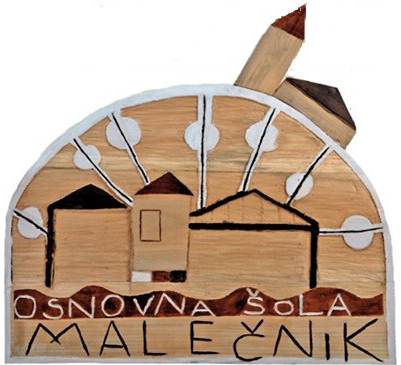 RAZPISNA DOKUMENTACIJAZA ODDAJO JAVNEGA NAROČILA PO ODPRTEM POSTOPKUPredmet javnega naročila:SUKCESIVNA DOBAVAKONVENCIONALNIH IN EKOLOŠKIH ŽIVILza obdobje štirih (4) let, od 1. 1. 2016 do 31. 12. 2019z interno oznako: JNOSM-2016-2019-ZIVMalečnik, dne 23. 10. 2015Kazalo vsebine 1 POVABILO K ODDAJI PONUDBE	3 2 KONTAKTNI PODATKI S STRANI NAROČNIKA	4 3 PREDMET JAVNEGA RAZPISA	5 4 ZAKONSKA PODLAGA ZA ODDAJO JAVNEGA NAROČILA	7 5 NAČIN POJASNJEVANJA RAZPISNE DOKUMENTACIJE	8 6 PONUDNIKI	9 6.1 Zakon o preprečevanju omejevanja konkurence	10 7 NAVODILA ZA IZPOLNJEVANJE PONUDBE	11 8 NAVODILA ZA IZPOLNJEVANJE PONUDBENIH PREDRAČUNOV	12 9 UMIK, SPREMEMBA ALI DOPOLNITEV PONUDBE	13 10 PONUDBENA CENA IN IZBIRA	14 11 POSEBNI POGOJI	16 12 PREVERJANJE PONUDB	17 13 OKOLJSKE ZAHTEVE	18 14 FINANČNA ZAVAROVANJA	19 15 MERILA IN NAČIN OCENJEVANJA PONUDB	20 16 PONUDBENA DOKUMENTACIJA	23 16.1 Osnovna sposobnost ponudnika	24 16.2 Poklicna sposobnost ponudnika	25 16.3 Ekonomska in finančna sposobnost ponudnika	25 16.4 Tehnična in kadrovska sposobnost	26 17 ZAHTEVE NAROČNIKA PO KAKOVOSTI ŽIVIL	28 18 OSTALE ZAHTEVE NAROČNIKA	32 19 POUK O PRAVNEM SREDSTVU	36 20 PONUDBENA DOKUMENTACIJA	37POVABILO K ODDAJI PONUDBENaročnik Osnovna šola Malečnik, je na Portalu javnih naročil dne 23. 10. 2015, pod št. objave JN      /2015 in v Uradnem listu EU, dne_____________, Dokument _____________________________ objavil obvestilo o javnem naročilu (v nadaljevanju javno naročilo) po odprtem postopku na podlagi Zakona o javnem naročanju (Uradni list RS, št. 12/13 – in spremembe), (v nadaljevanju ZJN-2), za »Sukcesivno dobavo konvencionalnih in ekoloških živil« za obdobje štirih (4) let.VABIMO VAS,da v skladu z razpisno dokumentacijo predložite vašo ponudbo. Ponudbe je potrebno oddati najkasneje do petka, 4. 12. 2015 do 12:00 ure v tajništvo šole.Ponudniki oddajo ponudbe v zaprti kuverti na naslov:OŠ MalečnikMalečnik 612229 MalečnikPonudbe morajo biti poslane priporočeno po pošti, lahko s povratnico, ali dostavljene osebno na naslov naročnika.Ponudbe ni mogoče oddati v elektronski obliki.Ponudbe morajo, ne glede na način dostave, na zgoraj navedeni naslov prispeti do zgoraj navedenega roka, sicer se bo štelo, da niso pravočasne. Odgovornost za pravočasno prispetje ponudb je v celoti na strani ponudnika.Na kuverti mora biti vidna oznaka »NE ODPIRAJ – PONUDBA«, številka objave javnega naročila na Portalu javnih naročil in navedba predmeta naročila – »SUKCESIVNA DOBAVA KONVENCIONALNIH IN EKOLOŠKIH ŽIVIL«. Na sprednji strani levo zgoraj in na hrbtni strani mora biti zapisan naslov pošiljatelja. Ponudnik si lahko pomaga z besedilom, ki je kot Priloga 1 priloženo k tem navodilom. Besedilo je lahko izrezano in nalepljeno na ovojnico ali prepisano v enaki vsebini.Nepravočasne ponudbe ali nepravilno opremljene ponudbe bo naročnik izločil iz postopka odpiranja ponudb in jih neodprte vrnil gospodarskim subjektom. Javno odpiranje ponudb bo v sredo, 9. 12. 2015 ob 8:00 uri v prostorih naročnika. Predstavniki ponudnikov, ki bodo prisotni na javnem odpiranju ponudb, se morajo izkazati s pisnim pooblastilom, podpisanim s strani zakonitega zastopnika ponudnika. Pisno pooblastilo ni potrebno, če se javnega odpiranja ponudb udeleži zakoniti zastopnik ponudnika, ki pa se bo moral izkazati z osebnim dokumentom.KONTAKTNI PODATKI S STRANI NAROČNIKARazpisna dokumentacija je objavljena na spletni strani naročnika http://www.osmalecnik.si/, na Portalu javnih naročil, spletni naslov http://www.enarocanje.si, pa je pri predmetnem javnem naročilu bližnjica do spletne strani šole in do razpisne dokumentacije.Predstojnik naročnika:  ravnatelj Rudolf Sedičžig in podpisPREDMET JAVNEGA RAZPISAPredmet javnega razpisa je sukcesivna dobava konvencionalnih in ekoloških živil po naslednjih razpisanih sklopih:Ponudnik lahko poda ponudbo za:posamezen sklop živil,več sklopov živil,celotni razpis – vsi sklopi živil. Ponudnik mora ponuditi vse izdelke v sklopu. V primeru, da ponudnik ne bo ponudil  celotnega sklopa (vseh zahtevanih izdelkov v sklopu), bo izločen iz nadaljnjega postopka javnega naročila. Naročnik ne bo upošteval ponudbe ponudnika, ki bo znotraj posameznega sklopa ponudil zgolj del izdelkov ali posamezne izdelke.Variantnih ponudb naročnik ne bo upošteval. V primeru, da ponudnik oddaja ponudbo za več sklopov, mora biti njegova ponudba predložena tako, da se lahko ocenjuje po posameznih razpisanih sklopih.Sukcesivne dobave se bodo vršile na lokaciji naročnika, na naslovu:OŠ MalečnikMalečnik 612229 MalečnikPonudnik mora izdelati ponudbo v slovenskem jeziku. ZAKONSKA PODLAGA ZA ODDAJO JAVNEGA NAROČILANaročnik bo izvedel javno naročilo, upoštevajoč naslednje zakone in predpise: Zakon o javnem naročanju (Uradni list RS, št. 12/13 in spremembe; v nadaljevanju ZJN-2),Zakon o pravnem varstvu v postopkih javnega naročanja (Uradni list RS, št. 43/11 in spremembe; v nadaljevanju ZPVPJN),Zakon o integriteti in preprečevanju korupcije (Uradni list RS, št. 69/11 in spremembe; v nadaljevanju ZintPK),Obligacijski zakonik (Uradni list RS, št. 83/01 in spremembe),Uredba o zelenem javnem naročanju (Uradni list RS, št. 102/11 in spremembe),Uredba Sveta (ES) št. 834/2007, z dne 28. junij 2007, o ekološki pridelavi in označevanju ekoloških proizvodov in razveljavitvi Uredbe (EGS) št. 2092/92 in spremembe,Zakon o zdravstveni ustreznosti živil in izdelkov ter snovi, ki prihajajo v stik z živili (Uradni list RS, št. 52/00 in spremembe);Zakon o veterinarstvu (Uradni list RS, št. 33/01 in spremembe);Zakon o veterinarskih merilih skladnosti (Uradni list RS, št. 93/05 in spremembe;ostalih veljavnih predpisov, ki urejajo področje javnih naročil, javnih financ in predmeta naročila v Republiki Sloveniji in Evropski uniji.NAČIN POJASNJEVANJA RAZPISNE DOKUMENTACIJEDodatna pojasnila razpisne dokumentacije sme ponudnik zahtevati izključno v pisni obliki, tako, da postavi pisna vprašanja preko Portala javnih naročil, na za to določenem mestu pri predmetnem javnem naročilu. Pojasnila na pisna vprašanja bodo objavljena na Portalu javnih naročil http://www. enarocanje. si/?podrocje=pregledobjav. Vsebina odgovorov na postavljena vprašanja postane sestavni del razpisne dokumentacije in je obvezujoča za vse ponudnike.Naročnik bo na prejeta vprašanja odgovoril do šest dni (6) pred rokom za oddajo ponudb, pod pogojem, da bodo prejeta pravočasno. Za pravočasno postavljeno vprašanje se šteje vprašanje, ki ga naročnik prejme najpozneje v petek, 27. 11. 2015 in sicer do 12:00 ure.Naročnik si pridržuje pravico, da razpisno dokumentacijo delno spremeni ali dopolni. Obvestilo o delni spremembi ali dopolnitvi razpisne dokumentacije bo objavljeno na Portalu javnih naročil.V primeru delne spremembe ali dopolnitve razpisne dokumentacije bo naročnik po potrebi podaljšal rok za oddajo ponudb. Morebitne spremembe in dopolnitve razpisne dokumentacije postanejo sestavni del te razpisne dokumentacije.Po javnem odpiranju ponudb bo kontaktna oseba naročnikazapisnik o javnem odpiranju ponudb, vsa obvestila, zahteve za dopolnitve formalno nepopolnih ponudb ter druge informacije o javnem naročilu, pošiljala po e-pošti kontaktni osebi ponudnika, navedenega v ponudbi. Naročnik bo vsa obvestila pošiljal le nosilcu posla.Obvestilo o izbiri dobaviteljev v posameznem sklopu bo naročnik poslal ponudnikom z navadno pošto, priporočeno s povratnico.PONUDNIKINa javnem razpisu lahko sodeluje vsak gospodarski subjekt, ki je registriran za dejavnost, ki je predmet razpisa in ima za opravljanje te dejavnosti vsa predpisana dovoljenja. Enako mora biti  registriran za dejavnost, ki je predmet razpisa in imeti za opravljanje te dejavnosti vsa predpisana dovoljenja tudi morebitni podizvajalec.Ponudbo lahko predloži skupina gospodarskih subjektov, ki mora predložiti pravni akt (sporazum ali pogodbo) o skupni izvedbi javnega naročila v primeru, da bodo izbrani na javnem razpisu. Pravni akt o skupni izvedbi javnega naročila mora natančno opredeliti naloge in odgovornosti posameznih gospodarskih subjektov za izvedbo javnega naročila. Pravni akt o skupni izvedbi javnega naročila mora tudi opredeliti nosilca posla, ki skupino gospodarskih subjektov, v primeru, da je tej javno naročilo dodeljeno, zastopa neomejeno solidarno do naročnika in bo podpisnik pogodbe. Akt mora jasno določati, da proti naročniku za celotno obveznost in za vsak njen del odgovarjajo vsi partnerji solidarno in vsak posebej v celoti.Zgoraj navedeni pravni akt stopi v veljavo v primeru, če bo skupina gospodarskih subjektov izbrana kot najugodnejši ponudnik.V primeru, da skupina gospodarskih subjektov predloži skupno ponudbo, bo naročnik izpolnjevanje pogojev osnovne, poklicne, ekonomske in finančne sposobnosti iz poglavja 16 ugotavljal za vsak gospodarski subjekt iz skupine posebej, izpolnjevanje ostalih pogojev pa za vse gospodarske subjekte skupaj.V primeru, da ponudnik nastopa s podizvajalci, mora v ponudbenem obrazcu (OBR-14) navesti, da bo pri izvedbi naročila sodeloval s podizvajalci. Ponudnik v razmerju do naročnika v celoti odgovarja za izvedbo prejetega naročila, ne glede na število podizvajalcev, ki jih bo navedel v svoji ponudbi.V primeru, da bo ponudnik ponudbenem obrazcu (OBR-14) navedel, da bo pri izvedbi naročila sodeloval s podizvajalci, bo moral predložiti naslednje obrazce:Udeležba podizvajalcev (OBR 14/1);Podatki o podizvajalcu (OBR 14/2);Sporazum o medsebojnem sodelovanju (OBR 14/3);Izjava podizvajalca o izpolnjevanju pogojev (OBR 14/4);Izjava o nekaznovanju zakonitega zastopnika pravne osebe (OBR 14/5);Izjava o nekaznovanju pravne osebe (OBR 14/6);Pooblastilo ponudnika naročniku za neposredno plačilo podizvajalcem (OBR 14/7).Sporazum o medsebojnem sodelovanju pri izvedbi javnega naročila (OBR 14/3) mora vsebovati:podatke o ponudniku (naziv in naslov, matična številka, davčna številka, številka transakcijskega računa),podatke o podizvajalcu (naziv, polni naslov, matična številka, davčna številka in transakcijski račun),predmet sporazuma, vrsto del, ki jih prevzema podizvajalec, obseg teh del, vrednost del, ki jih prevzema podizvajalec, kraj in rok izvedbe teh del),soglasje podizvajalca, na podlagi katerega naročnik namesto ponudniku (izbranemu izvajalcu) poravnava podizvajalčevo terjatev do ponudnika (izbranega izvajalca).V prejšnjem odstavku navedene druga, tretja in četrta alineja so v skladu z ZJN-2 obvezna sestavina pogodbe o izvedbi javnega naročila, neposredna plačila podizvajalcem pa so v skladu z ZJN-2 obvezna.Podizvajalec mora s ponudnikom skleniti medsebojno pogodbo in skladno z ZJN-2 kopijo te pogodbe posredovati naročniku. Pri izbrani ponudbi so kakršnekoli naknadne spremembe v zvezi s podizvajalci možne le ob izpolnjevanju razpisanih pogojev, ob soglasju naročnika in v skladu z ZJN-2.Zakon o preprečevanju omejevanja konkurencePonudniki morajo upoštevati določila Zakona o preprečevanju omejevanja konkurence, Uradni list RS, št. 36/2008 (ZPOmK-1) in vse njegove spremembe in dopolnitve.V primeru, da bo naročnik ugotovil, da so kršena določila Zakona o preprečevanju omejevanja konkurence:v postopku izbire ponudnika, bo tega ponudnika izločil iz postopka javnega naročila; v postopku izvajanja javnega naročila, bo glede tega dobavitelja sprožil postopek prenehanja sodelovanja in v sklopu ali sklopih, v katerih je bil izbran ta dobavitelj, prešel na sodelovanje s ponudnikom, ki se je v postopku izbire uvrstil na naslednje mesto, glede na merila za izbor.Naročnik bo v navedenih primerih sprožil tudi postopke pri Uradu Republike Slovenije za varstvo konkurence, kot so predvideni v Zakonu o preprečevanju omejevanja konkurence.NAVODILA ZA IZPOLNJEVANJE PONUDBEPonudba se bo štela za popolno, če bo pravočasna, formalno popolna, sprejemljiva, pravilna in primerna. Ponudniki naj pri pripravi ponudbe in izpolnjevanju obrazcev upoštevajo navodila, ki so navedena na posameznem obrazcu oziroma v tej razpisni dokumentaciji.Ponudniki morajo izjave in predračune predložiti na obrazcih, ki jih je pripravil naročnik, brez dodatnih pogojev. Pripisov in dodatnih pogojev ponudnika naročnik ne bo upošteval.Če je iz tehničnih razlogov posamezen obrazec izdelan oziroma izpolnjen drugače (npr. s pomočjo računalnika), mora besedilo obrazca ustrezati zahtevam naročnika iz te razpisne dokumentacije, kar pomeni, da mora besedilo obrazca vsebinsko in pomensko ustrezati besedilu na predpisanem obrazcu. Dokumenti so lahko predloženi v kopijah, vendar morajo ustrezati vsebini originala.Ponudniki morajo izpolnjene ponudbene predračune priložiti v fizični (pisni) obliki. Vsebina predloženih ponudbenih predračunov (v ponudbi) mora biti skladna s ponudbenimi predračuni iz javne objave.Ponudnik mora priložene vzorce okvirnih sporazumov (OBR-15/1) in/ali (OBR-15/2), glede na sklop, na katerega se prijavlja, na zadnji strani parafirati in žigosati. S tem potrjuje, da se strinja z vsebino okvirnega sporazuma in celotne razpisne dokumentacije z vsemi prilogami in zahtevami.Ponudba ne sme vsebovati nobenih sprememb in dodatkov, ki niso v skladu z razpisno dokumentacijo. Ponudnik lahko v primeru, da ugotovi napako v svoji dokumentaciji, naknadno pošlje dokumentacijo, ki je potrebna zaradi odprave njegovih napak.Popravljene napake morajo biti označene z inicialkami osebe, ki podpiše ponudbo. V primeru, da bo naročnik pri pregledu in ocenjevanju ponudbe odkril očitno računsko napako (npr.: napačni zmnožek ali seštevek …), bo ponudnika pozval, da mu poda soglasje, da sme naročnik popraviti očitno računsko napako. Na podlagi četrtega (4) odstavka 78. člena ZJN-2 sme izključno naročnik ob pisnem soglasju ponudnika popraviti očitne računske napake, ki jih odkrije pri pregledu in ocenjevanju ponudb. Pri tem se količina in cena na enoto ne smeta spreminjati. NAVODILA ZA IZPOLNJEVANJE PONUDBENIH PREDRAČUNOVV ponudbenem predračunu mora ponudnik izpolniti podatke o posameznih izdelkih, pri vseh zahtevanih izdelkih, variantne ponudbe niso možne.Naročnik je v ponudbenem predračunu poleg vrste izdelkov napisal tudi želeno maso (težo) ali želeni volumen. Ponudniki imajo različna pakiranja izdelkov in različne posamezne izdelke, ki so različnih mas ali volumnov.Cene za različne teže ali volumne pakiranj in različne teže ali volumne izdelkov niso primerljive, zato morajo ponudniki preračunati ceno izdelkov ali pakiranj na želeno težo ali volumen, ki je naveden v ponudbenem predračunu. Cena za izdelek, ki jo zapiše ponudnik, mora veljati za maso ali volumen, ki ga je zapisal naročnik v ponudbeni predračun.Vsi obrazci in izjave morajo biti datirani, žigosani in podpisani s strani odgovorne osebe ponudnika. UMIK, SPREMEMBA ALI DOPOLNITEV PONUDBEPonudnik lahko umakne ponudbo, jo dopolni ali zamenja do poteka roka za oddajo ponudb. Po preteku roka, ponudnik ne more več spremeniti oddane ponudbe, je dopolniti ali nadomestiti z novo, naročnik pa je ne sme prevzeti. Vsako spremembo ali umik je potrebno napisati, zapečatiti in dostaviti v skladu s Prilogo 1 te razpisne dokumentacije.  Na kuverti mora ponudnik označiti, ali gre za ponudbo, spremembo ponudbe ali umik ponudbe.Popusti ali spremembe cene so možne le, če so vsebovane v originalno predloženi ponudbi ali pa na podlagi predložitve spremenjene ponudbe do datuma in ure določene za oddajo ponudb.Spremembe ali umiki ponudb bodo odprti na javnem odpiranju pred ponudbo samo.PONUDBENA CENA IN IZBIRACena v ponudbi mora biti izražena v evrih (EUR) brez DDV.Ponudniki morajo vpisati v obrazce cene, ki jih zagotavljajo na daljši rok, do odpiranja konkurence čez eno leto. Cene v ponudbenem predračunu za posamezna živila morajo odražati stanje cen, ki so trenutno veljavne na trgu.Pri sklopih integrirano pridelana jabolka, lokalno sadje in zelenjava, južno sadje, suho sadje, lupinasto sadje, EKO sadje in EKO zelenjava morajo cene veljati vsaj še štiri mesece po začetku sodelovanja, ki se bo začelo 1. 1. 2016, če ne bo enega ali več teh sklopov naročnik izločil iz javnega naročila. Cene morajo biti izračunane na zahtevano mersko enoto ali maso oziroma volumen enega kosa izdelka: kilogram (kg), liter (l) ali kos, katerega teža oziroma volumen je zapisan v predračunu. V primeru, da je v predračunu navedena masa ali volumen izdelka, ki je ponudnik ne zagotavlja, zagotavlja pa dobavo tega izdelka v podobni velikosti, z razliko v masi ali volumnu do 50% navedene mase izdelka v ponudbenem predračunu (če je navedena masa izdelka 100g (ml), lahko ponudnik ponudi izdelek z maso med 50g (ml) in 150g (ml)). Ponudnik mora preračunati ceno svojega ponujenega izdelka na maso ali volumen, ki je naveden v ponudbenem predračunu pri tem izdelku. Končna cena izdelka mora vsebovati vse stroške (prevozne, špediterske), pakiranje, rezanje, popuste in rabate. Naknadno naročnik ne bo priznaval nobenih stroškov, vsi morajo biti zajeti v ponudbeno ceno. Ponudnik mora navesti tudi končno vrednost ponudbe, ki jo dobi tako, da cene posameznih izdelkov brez DDV pomnoži s količinami, ki so zapisane ob izdelku in tako dobljene vrednosti sešteje. To vsoto vpiše v okence SKUPAJ V EVRO BREZ DDV. Zraven še vpiše stopnjo DDV v odstotkih, v okence STOPNJA DDV. Cene iz ponudbenega predračuna so fiksne za obdobje dvanajstih mesecev, razen za sklope integrirano pridelana jabolka, lokalno sadje in zelenjava, južno sadje, EKO sadje in EKO zelenjava, suho sadje in lupinasto sadje. V teh sklopih se cene po preteku štirih mesecev od začetka sodelovanja spreminjajo s ceniki, ki jih ponudniki dostavijo ob spremembi cen.Naročnik bo sklenil okvirni sporazum z najmanj tremi ponudniki, vendar z največ petimi ponudniki v vsakem sklopu, če se bo za posamezni sklop prijavilo dovolj ponudnikov, drugače pa z dvema ali samo enim ponudnikom, za obdobje štirih (4) let s ponovnim odpiranjem konkurence, po dvanajstih mesecih, med sklenitelji okvirnega sporazuma (OBR-15/1), ki jih bo izbral v skladu z merili za izbor za posamezen sklop iz razpisne dokumentacije. Naročilo za vsakih dvanajst mesecev po izvedenem javnem naročilu in po vsakokratnem odpiranju konkurence, bo naročnik oddal tistemu ponudniku, ki bo v posameznem sklopu dosegel najvišje število točk.Izjema: Izjema velja za blago v razpisanih sklopih pod oznakami: Sklop 10 Južno sadje,Sklop 13 Lupinasto sadje inSklop 14 Suho sadje,v katerih bo naročnik sklenil okvirni sporazum brez ponovnega odpiranja konkurence z najmanj tremi ponudniki, vendar z največ petimi ponudniki, če se bo za posamezni sklop prijavilo dovolj ponudnikov, drugače pa z dvema ali samo enim ponudnikom, za obdobje štirih (4) let, (OBR-15/2), ki jih bo izbral v skladu z merili za izbor iz razpisne dokumentacije.Naročnik bo v času trajanja okvirnega sporazuma kupoval izdelke iz ponudbenega predračuna pri tistem ponudniku, ki bo imel ugodnejšo ponudbo glede na merila za izbor, za celoten sklop pridelkov oziroma živil iz enega ali več navedenih sklopov.Cene po ponudbenem predračunu za blago v razpisanih sklopih pod oznakami: Sklop 10 Južno sadje,Sklop 13 Lupinasto sadje inSklop 14 Suho sadje,so veljavne najprej štiri mesece po izvedenem javnem naročilu, nato pa dokler dobavitelj sam naročnika pisno ne obvesti o spremembi cen, vendar se cene ne smejo spremeniti prej kot v 30 dneh. Spreminjanje cen v roku, ki je krajši od dogovorjenih štirih mesecev po izvedenem javnem naročilu in nato krajši od 30 dni, je grobo kršenje dogovora med naročnikom in podpisniki okvirnega sporazuma in je lahko povod za reklamacijo in prekinitev sodelovanja. Dobavitelj lahko ceno spremeni v krajšem roku le z akcijami in popusti ter rabati in o tem obvesti naročnika.Nove cenike za te sklope morajo ponudniki poslati na email naročnika ali na email matej.pangerl@gmail.com ali dostaviti na naslov naročnika v pisni obliki najmanj pet dni preden postane novi cenik veljaven.V ponudbenem predračunu v javnem naročilu mora ponudnik teh sklopov navesti cene, ki jih zagotavlja za določeno sadje ali zelenjavo v sezoni, ko je dozorelo in je na voljo na  tržišču.Za ponudnike vseh sklopov velja, da bo naročnik, v skladu z 49. členom ZJN-2, od ponudnika zahteval podrobnejšo pisno obrazložitev o sestavinah cen v ponudbi, če bodo v ponudbi ponujene neobičajno nizke cene, glede na primerljive cene na trgu. V primeru, da ponudnik, ki ga naročnik pozove k podrobnejši pisni obrazložitvi ponujenih cen, obrazložitve ne bo posredoval v postavljenem roku, bo naročnik ponudbo takega ponudnika zavrnil oziroma izločil iz nadaljnjega pregleda in ocenjevanja ponudb.POSEBNI POGOJIPonudniki morajo ponuditi vse izdelke iz posameznega sklopa. Naročnik bo vse ponudnike, ki ne bodo ponudili vseh izdelkov iz posameznega sklopa, izločil iz postopka javnega naročila. Pripisi v ponudbene predračune niso dovoljeni. Za zahtevo po kakovosti v stolpcu »Ekološka embalaža« v predračunu, velja, da mora dobavitelj dobavljati živila v embalaži z lastnostmi, ki jih je navedel v ponudbenem predračunu in pomenijo zanj prednost pred drugimi ponudniki pri odločitvi naročnika o izbiri dobavitelja. V nasprotnem primeru, če se dobavitelj ne drži obljubljenih lastnosti živil in embalaže iz predračuna, se to njegovo dejanje šteje za hujšo kršitev dogovorov med naročnikom in dobaviteljem, ki ima za posledico pisno reklamacijo in prekinitev sodelovanja, če se napaka dobavitelja ne odpravi v roku dveh pisnih reklamacij.Posebni pogoji izpolnitve okvirnega sporazuma so določeni na koncu vsakega predračuna oziroma sklopa živil in veljajo za dobavo blaga v tem sklopu.Naročnik lahko kupuje pri ponudnikih tudi tiste izdelke, ki niso na predračunu, če jih bo potreboval. Te izdelke bo naročnik kupoval po ceniku, ki ga bo vsak ponudnik posredoval naročniku ob podpisu okvirnega sporazuma. V celotnem ceniku bo ponudnik upošteval cene, ki jih je ponudil pri izdelkih iz predračuna. Celoten cenik lahko ponudnik posreduje v elektronski obliki na email naslov matej.pangerl@gmail.com.Cene blaga v celotnem ceniku se ne smejo spreminjati brez pisnega soglasja naročnika. Cene blaga v celotnem ceniku se lahko spremenijo ob odpiranju konkurence. Nov celoten cenik mora ponudnik dostaviti na naslov naročnika v pisni obliki ali ga poslati po elektronski pošti na email naslov matej.pangerl@gmail.com.Če dobavitelj prodaja izdelke po akcijskih cenah v določenih obdobjih oziroma znižanih cenah, ki so ugodnejše od cen iz ponudbenega predračuna in predloženega celotnega cenika, mora kupca o tem pisno seznaniti in mu ponuditi izdelke po teh cenah. Vsi izbrani ponudniki, s katerimi bo naročnik sklenil okvirni sporazum, bodo morali okvirni sporazum podpisati v ponedeljek, 21. 12. 2015 med 7:30 in 13:00 uro. Če okvirnega sporazuma ne bodo podpisali, bodo izključeni iz okvirnega sporazuma za čas njegovega trajanja (dve leti). Podpisovanje bo potekalo v prostorih naročnika. Podpisnik s strani ponudnika mora imeti pooblastilo odgovorne osebe ponudnika, če ne pride okvirnega sporazuma podpisati odgovorna oseba ponudnika, ki pa se izkaže z osebnim dokumentom. PREVERJANJE PONUDBNaročnik bo pred sprejetjem odločitve o oddaji naročila oziroma najpozneje pred sklenitvijo okvirnih sporazumov preveril obstoj in vsebino podatkov iz najugodnejše ponudbe za posamezni sklop, oziroma drugih navedb iz ponudbe. Pri preverjanju sposobnosti ponudnika bo naročnik upošteval podatke iz uradnih evidenc, ki jih je pridobil, oziroma jih je predložil ponudnik v drugih postopkih oddaje javnega naročila, če izpis iz uradne evidence ni starejši od štirih mesecev. V primeru, da se ugotovi, da izbrani dobavitelj ne bo izpolnjeval vseh pogojev oziroma, da podatki iz izjav niso resnični oziroma skladni s podatki iz uradnih evidenc bo takšnega dobavitelja izločil in v tistem sklopu izbral naslednjega najugodnejšega ponudnika glede na merila za izbor.Naročnik bo pri vseh ponudnikih preveril ali imajo plačane prispevke na dan, ko so oddali ponudbo in v primeru neplačanih prispevkov takega ponudnika izločil iz postopka javnega naročila. V primeru, da se postopek preverjanja zavleče, bo naročnik takega ponudnika izločil tudi po podpisu okvirnega sporazuma.Če se pri naročniku v postopku javnega naročanja pojavi utemeljen sum, da je posamezni ponudnik, ne glede na razvrstitev njegove ponudbe, predložil neresnične izjave ali dokazila, bo naročnik Državni revizijski komisiji podal predlog za uvedbo postopka o prekršku iz drugega odstavka 109. a člena ZJN-2. Ponudnik lahko dobavlja živila posameznega sklopa, več sklopov ali vseh sklopov, če je v njih kandidiral ob oddaji ponudbe. Naročnik bo izločil ponudnika iz postopka izbire v primeru, da obstaja utemeljen sum, da je ponudnik ali kdo drug v njegovem imenu, delavcu naročnika ali drugi osebi, ki lahko vpliva na odločitev naročnika v postopku oddaje javnega naročila, obljubil, ponudil ali dal kakršnokoli korist z namenom, da bi tako vplival na vsebino, dejanje ali odločitev naročnika glede ponudbe pred, med ali po izbiri ponudnika. V primeru ustavitve postopka ne sme nobena stran pričenjati in izvajati postopkov, ki bi onemogočali razveljavitev ali spremembo odločitve o izbiri dobavitelja ali ki bi vplivali na nepristranskost revizijske komisije.OKOLJSKE ZAHTEVEEKOLOŠKA ŽIVILAZa izpolnjevanje temeljnih okoljskih zahtev, kot jih določa Uredba o zelenem javnem naročanju, je naročnik oblikoval posamezne sklope živil, kjer morajo biti vsa živila pridelana na ekološki način, kot ga določajo Uredba Sveta (ES) št. 834/2007, Uredba Komisije (ES) št. 889/2008 ali predpis, ki ureja ekološko pridelavo in predelavo kmetijskih pridelkov oziroma živil. Za živila, ki so pridelana v preusmeritvenem obdobju, se šteje, da so pridelana na ekološki način. Ponudnik mora k ponudbi priložiti potrdilo, da ima blago znak za okolje tipa I, iz katerega izhaja, da blago izpolnjuje okoljske zahteve. Dobavitelj bo predložil certifikat o ekološki pridelavi in predelavi izdelka, ki mu ga je podelila pristojna inštitucija, na začetku sodelovanja in ob vsakokratnem poteku veljavnosti certifikata ali na pisno zahtevo naročnika. Dobavitelj dovoljuje, da se veljavnost certifikata preveri na spletni strani Vlade Republike Slovenije, trenutno se iskalnik nahaja na spletni strani Ministrstva za kmetijstvo in okolje (https://webapl. mkgp. gov. si/bioWeb/isci.php).ZMANJŠEVANJE VPLIVA NA OKOLJENaročnik bo vpliv na okolje zniževal:s sezonskim nakupovanjem. Kupoval bo lokalno samo tiste vrste sadja in zelenjave, ki so v Sloveniji ob določenem času sezonske. z embalažo, za katero bodo dobavitelji v največji možni meri poskrbeli da bo njen vpliv na okolje manjši. Ponudba s proizvodi, ki so v: sekundarni embalaži in/ali transportni embalaži, ki vsebuje več kot 45 % recikliranih materialov, ali embalaži, ki temelji na obnovljivih surovinah, ali enotni embalaži (in ne v posameznih manjših enotah) ali povratni embalaži, se točkuje z dodatnimi točkami na način, ki ga predvidi naročnik (v poglavju 15). Delež tega merila v razmerju do ostalih meril v razpisni dokumentaciji določi naročnik (v poglavju 15). Dokazilo o izpolnjevanju ekoloških meril javnega naročila glede embalaže:Ponudnik mora k ponudbi priložiti izjavo (OBR-13) o tem, ali in katero od meril bo izpolnil, in: seznam surovin in embalažnih materialov, iz katerih je izdelana embalaža, in njihov delež v celotni embalaži, alipotrdilo, da ima blago znak za okolje tipa I, iz katerega izhaja, da embalaža izpolnjuje zahteve, ali ustrezno dokazilo, iz katerega izhaja, da embalaža izpolnjuje zahteve. V ponudbenem predračunu ponudnik označi s križcem X ali z besedo DA tiste izdelke ali živila, pri katerih izpolnjuje zahteve glede embalaže.FINANČNA ZAVAROVANJANaročnik od ponudnikov ne zahteva finančnega zavarovanja za resnost ponudbe. Naročnik od dobaviteljev ne zahteva finančnega zavarovanja za dobro izvedbo pogodbenih obveznosti. Namesto finančnega zavarovanja se naročnik in dobavitelj dogovorita, da ob kršitvah določil razpisne dokumentacije ali okvirnega sporazuma ali posebnih zahtev v vsakem sklopu živil s strani dobavitelja, naročnik vloži pisno reklamacijo pri dobavitelju. Po tretji pisni reklamaciji začne naročnik postopek za prekinitev sodelovanja z dobaviteljem, ki je kršil dogovore in vzpostavi sodelovanje z naslednjim najugodnejšim ponudnikom glede na merila za izbor na podlagi podpisanega okvirnega sporazuma za sklop v katerem je prišlo do kršitev.Naročnik bo določila tega poglavja izvajal dosledno in strogo, ker nima nobenega drugega zagotovila za resnost ponudbe ali za dobro izvedbo pogodbenih obveznosti. Hujše kršitve dogovorov med naročnikom in dobaviteljem, so naslednje:če dobavitelj ne zagotavlja kakovosti blaga, ki je določena z dokumentacijo javnega naročila, vključno z okvirnim sporazumom in predračuni živil;če dobavitelj ne zagotavlja kakovosti blaga in embalaže, ki jo je navedel kot prednost pri izbiri pri posameznem živilu v predračunu;če dobavitelj ne dobavi blaga dogovorjenega dne, ob dogovorjeni uri ali v dogovorjeni količini;če dobavi blago, ki po kakovosti ne ustreza, pa ga na zahtevo naročnika ne zamenja;če je dobavljeno blago neustrezne teže, pa ga na zahtevo naročnika ne dopolni do dogovorjene teže;če je dobavljeno blago neustrezno pakirano, pa ga na zahtevo naročnika ne zamenja;če je dobavljeno blago umazano, pa ga dobavitelj na zahtevo naročnika ne zamenja;če je embalaža umazana ali poškodovana, pa dobavitelj na zahtevo naročnika izdelka ne zamenja;če je dobavljeno blago zdravstveno oporečno;če dobavljeno blago in dobavnica nista skladna glede količine, vrste, kakovosti ali katere druge lastnosti dobavljenega blaga ali podatka o dobavljenem blagu;če dobavitelj krši druga določila osnovnih zahtev, ki veljajo za vse sklope živil in so zapisana v dokumentaciji javnega naročila ali v sklopih živil ali v okvirnem sporazumu;če dobavitelj poveča ceno blaga;če dobavitelj ne spoštuje predpisov HACCP;če dobavitelj krši dogovore glede dobave živil v zvezi z oznakami kakovosti;če dobavitelj krši dogovore glede kakovosti embalaže, ki jo je navedel v predračunu;če dobavitelj krši določila okvirnega sporazuma ali predračunov ali ostale dokumentacije javnega naročila.Navedene kršitve dogovorov imajo za posledico prekinitev sodelovanja, če jih dobavitelj ne odpravi v roku dveh reklamacij – po tretji reklamaciji začne naročnik postopek prekinitve sodelovanja. MERILA IN NAČIN OCENJEVANJA PONUDBNaročnik bo določil vrstni red ponudnikov z ocenjevanjem ponudb na podlagi ekonomsko najugodnejše ponudbe, s pomočjo naslednjih meril:Najvišje število točk, ki jih lahko dobi posamezni ponudnik za posamezen sklop je 100. Skupno število točk (SŠT) posameznega ponudnika za posamezni sklop bo naročnik dobil s seštevkom točk posameznega merila, ki bo zaokroženo na dve decimalni mesti. SŠT = M1 + M2Naročnik bo pri ocenjevanju ponudb upošteval samo v zgornji tabeli navedena merila in ne bo upošteval nikakršnih dodatnih popustov na ceno in nikakršnih drugih dodatnih ugodnosti. V primeru, da bosta dva ali več ponudnikov za določen sklop zbrala/zbrali, enako skupno število točk, bo naročnik kot ugodnejšega izbral ponudnika, ki je dosegel večje število točk pri merilu cena.V posameznem sklopu bo naročnik izbral vsaj tri ponudnike, vendar ne več kot petih, ali izjemoma dva ali enega ponudnika, glede na število ponudnikov v posameznem sklopu, ki bodo izpolnjevali pogoje in bodo njihove ponudbe popolne.Vrstni red bo določen na podlagi postavljenih meril. V posameznem sklopu se bodo višje uvrstili ponudniki, ki bodo dosegli večje število točk. Točkovanje bo potekalo na način, ki je ponudnikom obrazložen v tej razpisni dokumentaciji.Zaželeno je, da certifikate in potrdila za posamezna živila in embalažo ponudnik predloži v slovenskem jeziku. V kolikor bo ponudnik predložil certifikate ali potrdila v tujem jeziku, naročnik pa bo ob pregledovanju in ocenjevanju ponudb menil, da je certifikat ali potrdilo, ki ne bo predložen v slovenskem jeziku, potrebno uradno prevesti v slovenski jezik, bo to zahteval od ponudnika in mu določil ustrezen rok. Stroške prevoda v celoti krije ponudnik sam. V primeru, da dobavitelj ne dostavi zahtevanega prevoda v roku, ki je bil določen, se obravnava to žvilo, kot da certifikata nima.MERILO M1 – »cena«:Pri merilu »cena« lahko ponudnik dobi največ 90 točk.Pri navedenem merilu bo naročnik ocenjeval končno vrednost celotnega sklopa iz predračuna. Naročnik bo točkoval ponudbe do 90 točk in sicer tako, da bo najcenejši ponudnik dobil najvišje število točk, vsak naslednji pa sorazmerno število točk glede na najugodnejšega ponudnika. Formula za izračun točk za to merilo:MERILO M2 – »embalaža«Pri merilu »embalaža« lahko ponudnik prejme največ 10 točk. Vsa živila morajo biti pakirana, da so zaščitena pred zunanjimi vplivi, predvsem pred dežjem, snegom, prahom in drugo umazanijo. Vse cene živil morajo veljati fco skladišče naročnika, razloženo. Pri merilu »embalaža« bo naročnik upošteval dokazila o embalaži. Ponudba s proizvodi, ki so v: sekundarni embalaži in/ali transportni embalaži, ki vsebuje več kot 45 % recikliranih materialov, ali embalaži, ki temelji na obnovljivih surovinah, ali enotni embalaži (in ne v posameznih manjših enotah) ali povratni embalaži, se točkuje z desetimi točkami tako, da se število izdelkov v ekološko primernejši embalaži deli s celotnim številom izdelkov v sklopu. Tisti ponudnik, ki ima vse izdelke iz sklopa v ekološko primernejši embalaži, dobi deset točk, drugače pa delež od desetih točk, glede na količino izdelkov v ekološko primernejši embalaži. Dokazilo o izpolnjevanju ekoloških meril javnega naročila glede embalaže:Ponudnik mora k ponudbi priložiti izjavo (OBR-13) o tem, ali in katero od meril bo izpolnil, in: seznam surovin in embalažnih materialov, iz katerih je izdelana embalaža, in njihov delež v celotni embalaži, alipotrdilo, da ima blago znak za okolje tipa I, iz katerega izhaja, da embalaža izpolnjuje zahteve, ali ustrezno dokazilo, iz katerega izhaja, da embalaža izpolnjuje zahteve. Formula za izračun točk za to merilo:SKLOPI Z OZNAKO EKO – »ekološka živila«Velja v primeru, da naročnik ni izločil sklopov z ekološko pridelanimi živili.V teh sklopih sme ponudnik vpisati le živila, za katera ima uradno veljavno potrdilo oziroma certifikat ekološke pridelave ali ekološke pridelave in predelave. Za živila, ki so pridelana v preusmeritvenem obdobju, se šteje, da so pridelana na ekološki način.Pri sklopih »ekološka živila« z oznako »EKO« bo naročnik upošteval živila, ki so pridelana na ekološki način, kot to določajo Uredba Sveta (ES) št. 834/2007, Uredba Komisije (ES) št. 889/2008 ali predpis, ki ureja ekološko pridelavo in predelavo kmetijskih pridelkov oziroma živil. Ponudnik mora ponudbenemu predračunu priložiti ustrezen certifikat ali potrdilo, iz katerega izhaja, da živilo izpolnjuje zahteve, oziroma da je živilo pridelano na ekološki način. Če velja certifikat za več živil ali za več sklopov z oznako EKO, mora ponudnik na takem certifikatu (na fotokopiji, ki jo bo priložil ponudbi) zapisati zaporedne številke sklopov in živil, za katera certifikat velja. Naročnik bo za »ekološka živila« upošteval naslednje oznake:Naročnik bo upošteval tudi tiste certifikate, ki označujejo ekološko pridelavo živil in so izdani s strani tujih pooblaščenih organizacij za nadzor in certifikacijo ekološke pridelave in predelave. Če se v času sodelovanja z dobaviteljem ustanovi nova oznaka, ki zagotavlja enak ali višji standard kakovosti kot navedeni znaki, se upošteva tudi nova oznaka. PONUDBENA DOKUMENTACIJAZa pravilnost ponudbe mora ponudnik predložiti naslednjo dokumentacijo:Prijava (OBR-1),Ponudba z vsemi prilogami in dokazilii (OBR-2),Izjava o izpolnjevanju pogojev (OBR-3),Izjava o posredovanju podatkov (OBR-4),Izjava za pridobitev osebnih podatkov iz uradnih evidenc (OBR-5),Izjava o nekaznovanju – zakoniti zastopnik pravne osebe (OBR-6),Izjava o nekaznovanju – pravna oseba (OBR-7),Izjava o neblokiranih računih in plačilnih pogojih (OBR-8),Izjava o izpolnjevanju pogodbenih obveznosti (OBR-9),Izjava o upoštevanju predpisov (OBR-10),Izjava o zagotavljanju letnih količin (OBR-11),Izjava o izvajanju dobave in kvaliteti živil (OBR-12)Izjava o ekološki embalaži (OBR-13)Podizvajalci (OBR-14)Udeležba podizvajalcev (OBR-14/1)Podatki o podizvajalcu (OBR-14/2)Sporazum o medsebojnem sodelovanju (OBR-14/3)Izjava podizvajalca o izpolnjevanju splošnih pogojev (OBR-14/4)Izjava o nekaznovanju – zakoniti zastopnik pravne osebe (OBR-14/5)Izjava o nekaznovanju – pravna oseba (OBR-14/6)Pooblastilo (OBR-14/7)Skupna ponudba (OBR-14/8)Parafiran osnutek okvirnega sporazuma za dobavo ostalega prehrambenega blaga  (OBR-15/1)Parafiran osnutek okvirnega sporazuma za dobavo sadja in zelenjave  (OBR-15/2)Dokazila za izpolnjevanje zahtev glede embalaže za živila. Naročnik bo priznal sposobnost vsem ponudnikom, ki bodo izpolnili vse zahtevane pogoje in predložili ustrezna dokazila, zahtevana v poglavju 16, zbrana v Tabeli za ugotavljanje popolnosti ponudbe, ki je Priloga 2 k tej razpisni dokumentaciji. Naročnik bo priznal sposobnost ponudnikom na osnovi izpolnjevanja pogojev iz naslednjih točk: Osnovna sposobnost ponudnika, Poklicna sposobnost ponudnika, Ekonomska in finančna sposobnost ponudnika ter Tehnična in kadrovska sposobnost ponudnika. Osnovna sposobnost ponudnikaPonudnik ali njegov zakoniti zastopnik (če gre za pravno osebo) ni bil pravnomočno obsojen zaradi kaznivih dejanj, kot jih določa prvi odstavek 42. člena ZJN-2. Dokazilo: izjava ponudnika o izpolnjevanju pogojev. (OBR-3)Ponudnik na dan, ko poteče rok za oddajo ponudb, ni izločen iz postopkov oddaje javnih naročil zaradi uvrstitve v evidenco ponudnikov z negativnimi referencami iz 77. a člena ZJN-2, 81. a člena ZJNVETPS oziroma 73. člena ZJNPOV. Dokazilo: izjava ponudnika o izpolnjevanju pogojev. (OBR-3). Ponudnik nima na dan, ko je bila oddana ponudba, v skladu s predpisi države, v kateri ima sedež, ali predpisi države naročnika zapadlih, neplačanih obveznosti v zvezi s plačili prispevkov za socialno varnost ali v zvezi s plačili davkov v vrednosti 50 evrov ali več. Tuji ponudniki morajo pred predložitvijo ponudbe pri ustreznih organih (matični državi) zaprositi za dokazilo iz katerega bo razvidno, da izpolnjujejo pogoj. Ob predložitvi ponudbe mora ponudba vsebovati dokazilo, da imajo poravnane vse obveznosti. Dokazilo: izjava ponudnika o izpolnjevanju pogojev. (OBR-3) Zaradi možnosti hitrejše izbire naročnik predlaga, da ponudniki na datum oddaje ponudbe sami pridobijo uradno potrdilo DURS-a. Dokazilo mora biti izdano izključno na datum oddaje ponudbe. Ponudniki lahko dokazilo vložijo v ponudbo ali v posebni kuverti kot dopolnitev ponudbe. Enako velja za podizvajalce. Predlog naročnika ni pogoj. Naročnik bo iz postopka javnega naročanja izločil ponudnika, če: je v postopku prisilne poravnave ali je bil zanj podan predlog za začetek postopka prisilne poravnave in sodišče o tem predlogu še ni odločilo, je v stečajnem postopku ali je bil zanj podan predlog za začetek stečajnega postopka in sodišče o tem predlogu še ni odločilo, je v postopku prisilnega prenehanja, je bil zanj podan predlog za začetek postopka prisilnega prenehanja in sodišče o tem predlogu še ni odločilo,z njegovimi posli iz drugih razlogov upravlja sodišče ali je opustil poslovno dejavnost ali je v katerem koli podobnem položaju, je bil s pravnomočno sodbo v kateri koli državi obsojen za prestopek v zvezi z njegovim poklicnim ravnanjem, mu lahko naročnik na kakršni koli upravičeni podlagi dokaže veliko strokovno napako ali hujšo kršitev poklicnih pravil, je pri dajanju informacij, zahtevanih v skladu z določbami 41. do 49. člena ZJN-2, v tem ali predhodnih postopkih namerno podal zavajajoče razlage ali teh informacij ni zagotovil. Dokazilo: Izjava o izpolnjevanju pogojev. (OBR-3) Ponudnik se zavezuje, da bo v primeru, če bo izbran kot najugodnejši ponudnik ali v času izvajanja javnega naročila, v osmih (8) dneh od prejema poziva naročnika, le temu posredoval podatke o: svojih ustanoviteljih, družbenikih, vključno s podatki o tihih družbenikih, delničarjih, komanditistih ali drugih lastnikih in podatke o lastniških deležih navedenih oseb; gospodarskih subjektih, za katere se glede na določbe zakona, ki ureja gospodarske družbe, šteje, da so z njim povezane družbe. Dokazilo: Izjava o posredovanju podatkov. (OBR-4) Ponudnik soglaša, da lahko naročnik za namene javnega razpisa pridobi podatke iz uradnih evidenc za osebe, ki so pooblaščene za zastopanje. Dokazilo: Za dokazovanje izpolnjevanja teh pogojev ponudnik predloži Izjavo za pridobitev osebnih podatkov iz uradnih evidenc (OBR-5). Izjavo predložijo samo ponudniki, ki imajo sedež v Republiki Sloveniji. Poklicna sposobnost ponudnikaPonudnik ima veljavno registracijo za opravljanje dejavnosti v skladu s predpisi države članice, v kateri je registrirana dejavnost o vpisu v register poklicev ali trgovski register. Za dokazovanje izpolnjevanja pogojev iz točke 16. 2 ponudnik predloži Izjavo o izpolnjevanju pogojev (OBR-3). Ponudniki, ki nimajo sedeža v Republiki Sloveniji, morajo predložiti potrdilo, ki jim ga izda pristojen urad v njihovi državi. Če država, v kateri ima ponudnik svoj sedež, ne izdaja takšnih dokumentov, lahko da zapriseženo izjavo prič ali zapriseženo izjavo zakonitega zastopnika ponudnika. Ponudnik ima veljavno dovoljenje pristojnega organa za opravljanje dejavnosti, ki je predmet javnega naročila, če je za opravljanje take dejavnosti na podlagi posebnega zakona takšno dovoljenje potrebno, ali morajo biti člani posebne organizacije, da bi lahko v državi, v kateri imajo svoj sedež, opravljali storitev. Za dokazovanje izpolnjevanja teh pogojev ponudnik predloži Izjavo o izpolnjevanju pogojev (OBR-3). Ekonomska in finančna sposobnost ponudnikaPonudnik mora imeti plačane vse zapadle obveznosti do podizvajalcev v predhodnih postopkih javnega naročanja. Za dokazovanje izpolnjevanja teh pogojev ponudnik predloži Izjavo o izpolnjevanju pogojev (OBR-3). Ponudnik v zadnjih šestih mesecih pred določenim rokom za oddajo ponudb ni imel blokiranih transakcijskih računov. Za dokazovanje izpolnjevanja teh pogojev ponudnik predloži Izjavo o neblokiranih računih in plačilnih pogojih (OBR-8). Ponudnik, ki nima sedeža v Republiki Sloveniji mora predložiti potrdilo, da ni imel blokiranega(-ih) poslovnega(-ih) računa(-ov) v zadnjih šestih (6) mesecih. Potrdilo ne sme biti starejše od tridesetih (30) dni od roka za oddajo ponudb. Ponudnik mora nuditi najmanj trideset (30) dnevni plačilni rok, ki prične teči z dnem, ko naročnik prejme blago in je napisan na dobavnici kot datum dobave. Ponudnik lahko izstavi en račun za več dobav. Če je na istem računu navedenih več dobav, se šteje trideset (30) dnevni plačilni rok od zadnje dobave blaga, ki je zajeta na računu. Za dokazovanje izpolnjevanja teh pogojev ponudnik predloži Izjavo o neblokiranih računih in plačilnih pogojih (OBR-8). Tehnična in kadrovska sposobnost Ponudnik je kvalitetno in strokovno izpolnjeval pogodbene obveznosti iz prejšnjih pogodb sklenjenih v zadnjih treh letih. Ponudnik mora zagotavljati, da naročniki zoper njega niso vlagali upravičenih reklamacij glede kakovosti blaga in nespoštovanja drugih določil sodelovanja. Če naročnik razpolaga z dokazili o nespoštovanju pogodbenih obveznosti, lahko ponudnika izloči iz predmetnega postopka. Za dokazovanje izpolnjevanja teh pogojev ponudnik predloži Izjavo o izpolnjevanju pogodbenih obveznosti (OBR-9). Ponudnik izpolnjuje in upošteva predpise o higieni in zdravstveno tehničnih pogojih v proizvodnji in prometu živil, izdanih na podlagi Zakona o zdravstveni ustreznosti živil in izdelkov ter snovi, ki prihajajo v stik z živili (Uradni list RS, št. 52/2000, 42/2002 in 47/2004-ZdZPZ) ter predpise na podlagi Zakona o veterinarstvu - za živila živalskega izvora (Uradni list RS, št. 33/2001, 110/2001-ZGO-1, 45/2004-ZdZPKG, 93/2005- ZVMS), Zakona o veterinarskih merilih skladnosti (Uradni list RS, št. 93/2005), Zakona o kmetijstvu (Uradni list RS, št. 45/2008) in Zakona o krmi (Uradni list RS, št. 127/2006). Ponudnik mora upoštevati Pravilnik o varnosti hitro zamrznjenih živil (Uradni list RS, št. 63/2002, 117/2002, 46/06, 53/2007) ter ostale slovenske in evropske predpise, ki urejajo izdelavo, skladiščenje, transport in vse ostale vidike prometa z živili. Ponudnik zagotavlja, da so proizvodi izdelani skladno s proizvajalnimi specifikacijami ter pripadajočimi HACCP študijami. Vzpostavljen zahtevan notranji nadzor, po principih sistema HACCP, mora zagotavljati neoporečnost izdelkov in vključevati: mikrobiološko kontrolo (izdelkov, surovin, pripomočkov, strojev, delovnih površin, zdravstvena ustreznost vode), kontrolo postopkov in procesov (dobava surovin, sprejem, predelava, skladiščenje, čiščenje, dezinsekcija, dezinfekcija in deratizacija, temperature postopkov, rok uporabe), utečen sistem izobraževanja in usposabljanja osebja, HACCP načrt, inšpekcijski nadzor. Ponudnik upošteva obveznosti uredbe o izvajanju delov določenih uredb Skupnosti glede živil, higiene živil in uradnega nadzora nad živili (Uradni list RS, št. 72/2010). Ponudnik upošteva uredbo Komisije (ES), št. 37/2005, o spremljanju temperature v prevoznih sredstvih, skladiščih in pri shranjevanju hitro zamrznjenih živil, namenjenih za prehrano ljudi (Uradni list RS, št. 10/2005, st. 18), z vsemi spremembami. Ponudnik upošteva Uredbo o izvajanju uredb Sveta in Komisije (ES) o onesnaževalih v živilih (Uradni list RS, št. 27/2007, 38/2010 in 57/2011), Uredbo Sveta (EGS), št. 315/93, o določitvi postopkov Skupnosti za kontaminate v hrani (UL L št. 37/93, str. 1. ), Uredbo (ES) Komisije št. 1881/06 o določitvi mejnih vrednosti nekaterih onesnaževal v živilih (UL L št. 364, str. 5). Za dokazovanje izpolnjevanja teh pogojev ponudnik predloži Izjavo o upoštevanju predpisov (OBR-10). Ponudnik zagotavlja zahtevane letne količine blaga. Za dokazovanje izpolnjevanja tega pogoja ponudnik predloži Izjavo o zagotavljanju letnih količin (OBR-11). Ponudnik zagotavlja dostavo blaga fco skladišče naročnika razloženo. Ponudnik zagotavlja odzivni čas en delavni dan (24 ur). Ponudnik zagotavlja odvoz embalaže, tako nepovratne kot povratne, ter jo po potrebi reciklira ali ponovno uporabi. Ponudnik zagotavlja, da so vsa ponujena živila »I. Kvalitete«. Za dokazovanje izpolnjevanja teh pogojev ponudnik predloži Izjavo o zagotavljanju dobave in kvalitete živil (OBR-12). Ponudnik, ki zagotavlja ekološko manj sporno embalažo to dokazuje z Izjavo o ekološki embalaži (OBR-13). ZAHTEVE NAROČNIKA PO KAKOVOSTI ŽIVILOSNOVNE ZAHTEVE ZA VSE SKLOPE IN VSE VRSTE ŽIVILPonudnik mora obvezno zagotoviti naslednje osnovne zahteve po kakovosti živil:Gensko spremenjeni organizmi (GSO) so prepovedani. Umetne arome, umetna sladila in umetna barvila so prepovedana.Konzervansi so prepovedani.V primeru, da bo možna dobava živila brez ali z manjšo količino ojačevalcev arome, bo naročnik naročal živilo z manjšo količino ali brez ojačevalcev arome, pri istem ali drugem ponudniku.Ostanki sredstev, za katera velja karenčna doba razgradnje, morajo biti pod dovoljeno koncentracijo v živilih, karenčna doba mora preteči. Sadje in zelenjava morata biti v fazi užitne zrelosti, primerna za takojšnje uživanje. Razrez, konfekcioniranje, mletje ali katerakoli druga obdelava živil, vključno s pakiranjem, mora biti vključena v ceno, ki jo ponudnik vpiše pri posameznemu izdelku v sklopu. Prav tako mora biti katerakoli obdelava živil, vključno s pakiranjem, vključena v ceno v cenikih, ki jih izbrani ponudniki predložijo po opravljenem izboru, pred začetkom izvajanja dobav. Cena v cenikih mora predstavljati končni strošek naročnika, ki se mu doda samo še DDV, če je cena izražena brez DDV in je ponudnik davčni zavezanec.Živila morajo ustrezati Priročniku z merili kakovosti za živila v vzgojno - izobraževalnih ustanovah, ki je dosegljiv na spletu, na naslednjem naslovu: http://www. mz. gov. si/si/medijsko_sredisce/novica/browse/2/article/698/5805/27ffce8a04/?tx_ttnews%5Byear%5D=2008. V njem so zelo natančno določene lastnosti, ki jih zahtevamo tudi mi, kot naročniki.Dobavitelji se morajo zavedati, da so živila namenjena otrokom, ki so ogrožena populacija, zato morajo živila ustrezati najvišjim kakovostnim standardom v zahtevani kategoriji razreda I.Osnovne lastnosti, ki jih morajo imeti živila, so zapisane v naslednjih podpoglavjih:mleko in mlečni izdelkimeso in mesni izdelkiperutninsko meso in izdelkisveže in zamrznjene ribe, ribiški proizvodi in izdelkijajcasveže in zamrznjeno sadje in zelenjavasokovi in nektarjitesteninekruh in pekovsko pecivoolje in margarinastročnicemedMLEKO IN MLEČNI IZDELKIKonzumno mleko in mlečni izdelki morajo biti transportirani do naročnika v nepretrgani hladni verigi, brez uporabe konzervansov. Transportna sredstva za prevoz mleka in mlečnih izdelkov morajo biti namensko hlajena, tako da se hladna veriga ne pretrga. Oznaka živila mora vsebovati vse podatke, ki so zakonsko predpisani. Biti morajo higiensko neoporečni. MESO IN MESNI IZDELKIMeso mora biti sveže in imeti ob dobavi videz, vonj, konsistenco ter druge senzorične lastnosti, značilne za posamezno vrsto mesa. Embalaža mora biti čista, primerna za meso, brez vonja ali kateregakoli drugega vpliva na meso. Zamrznjeno ali odtaljeno meso bo naročnik zavrnil, če to ni bilo predhodno dogovorjeno. Velikost konfekcioniranih kosov se določi v dogovoru z naročnikom. Meso mora biti očiščeno veznega tkiva in odvečne maščobe. Na željo naročnika je lahko konfekcionirano meso tudi (vakuumsko) pakirano. Sveže meso mora biti pakirano v ustrezni embalaži, hrani se pri temperaturi od 0°C do +4°C, med prevozom se hladna veriga ne sme prekiniti, transportna sredstva morajo biti opremljena z delujočimi hladilnimi napravami, ki to zagotavljajo. Središčna temperatura mesa ob prevzemu mora biti od 0 do +4°C. Odstopanje v teži celotne dobavljene količine pa ne sme biti več kot +/-2%. Na dobavnici za meso in mesne izdelke mora biti označeno poreklo oziroma izvor mesa. Na zahtevo naročnika mora dobavitelj naročniku posredovati potrdilo o odkupu živine oziroma lastni vzreji, potrdilo veterinarskega zavoda o zdravstvenem stanju pošiljke. Dobavitelj mora zagotoviti označevanje mesa v skladu z Zakonom o standardizaciji in drugimi predpisi. Ponudnik mora naročniku ponuditi ceno, v kateri je že vključeno konfekcioniranje mesa in mesnih izdelkov na podlagi zahtev naročnika (zrezki, mleto meso, kockice, narezana salama, itd. ). Uveden mora biti notranji nadzor na osnovi načel HACCP sistema, za zagotavljanje ustreznosti oziroma varnosti proizvodov v vseh fazah proizvodnje, skladiščenja in prometa z omenjenimi izdelki sklopa meso in mesni izdelki. Dobavitelj posreduje naročniku potrdilo o izvajanju HACCP sistema, če to naročnik zahteva. Dobavitelj mesnih izdelkov mora naročniku na njegovo zahtevo posredovati poročila oziroma izvide o rezultatih mikrobioloških analiz. PERUTNINSKO MESO IN IZDELKIPonudnik mora v tem sklopu ponuditi izdelke, ki so izdelani samo in izključno iz perutninskega mesa, brez dodatkov drugih vrst mesa. Meso perutnine mora biti sveže, zdravo, nepoškodovano, higiensko neoporečno in čisto, brez umazanije, krvi in drugih tujkov, brez anatomskih deformacij, podplutb in zdrobljenih kosti. Videz, barva, struktura, konsistenca, vonj in okus morajo biti značilni za vrsto mesa. Tuji vonji in priokusi so prepovedani. Kosi mesa morajo biti dobro razviti in izoblikovani, mesnati in z zelo tanko plastjo maščobe. Temperatura v globini prsne mišice mora biti pri ohlajenem mesu od -2°C do +4°C, pri globoko zamrznjenem mesu pa najmanj -18 °C. Pri ohlajenem mesu morajo biti kosi mesa brez znakov zamrznitve. Perutninsko meso, pakirano v ustrezni embalaži, se hrani pri temperaturi od -2 °C do +4 °C, med prevozom se hladna veriga ne sme prekiniti, transportna sredstva morajo biti opremljena z delujočimi hladilnimi napravami, ki to zagotavljajo. Perutninsko meso mora izpolnjevati naslednje minimalne pogoje: Meso mora biti: nepoškodovano; čisto, brez umazanije, krvi in drugih tujkov; brez tujega vonja; brez prostih vidnih krvnih madežev; brez zdrobljenih kosti in anatomskih deformacij; brez poškodb in podplutb; v primeru sveže ohlajene perutnine brez znakov zamrznitve. Ponudnik mora naročniku ponuditi ceno, v kateri je že vključeno konfekcioniranje mesa in mesnih izdelkov na podlagi zahtev naročnika (zrezki, mleto meso, kockice, narezana salama, itd. ). Ponudnik mora imeti vzpostavljen notranji nadzor na osnovi načel HACCP sistema, za zagotavljanje ustreznosti oziroma varnosti proizvodov v vseh fazah proizvodnje, skladiščenja in prometa z omenjenimi izdelki sklopa meso in mesni izdelki. Dobavitelj posreduje naročniku potrdilo o izvajanju HACCP sistema, če to naročnik zahteva. Dobavitelj mesnih izdelkov mora naročniku na njegovo zahtevo posredovati poročila oziroma izvide o rezultatih mikrobioloških analiz. SVEŽE IN ZAMRZNJENE RIBE, RIBIŠKI PROIZVODI IN IZDELKISveže ribe morajo priti do porabnika v nepretrgani hladni verigi brez uporabe konzervansov. Biti morajo higiensko neoporečne. Koža mora biti naravnega sijaja in barve, brez poškodb in ne izsušena. Sluz mora biti prozorna, luskine čvrsto na telesu, škrge svetlo rdeče in ne zlepljene. Oči morajo biti napete, jasne in sijoče. Meso mora biti čvrsto. Vonj mora biti svež in nevpadljiv, drobovje v telesni votlini odstranjeno, trebušna votlina brez vonja, ostanki krvi morajo biti sijoče svetlo rdeče barve. Poleg tega morajo sveže ribe ustrezati vsem zahtevam pravilnika o kakovosti, pravilnika o transportu, deklaracija, ki jih spremlja, mora biti primerna in ustrezno izpolnjena. Kakovost globoko zamrznjenih ribjih izdelkov mora biti skladna z zahtevami pravilnika. Pravilno pakirani izdelki morajo biti zamrznjeni in skladiščeni pri temperaturi pod -18ºC. Po odtajanju ne smejo imeti tujega ali žarkega vonja, prav tako ne smejo kazati znakov dehidracije. Panirna masa zamrznjenih paniranih ribjih izdelkov lahko vsebuje le aditive, ki jih dovoljuje pravilnik, v količinah, ki jih dovoljuje, prepovedana je uporaba konzervansov. Po toplotni obdelavi mora biti meso prijetnega vonja in okusa, pretežno čvrste konsistence in značilne barve za posamezni izdelek. Embalaža mora biti čista in brez tujih vonjev. Deklaracija izdelka mora vsebovati vse podatke, ki so zakonsko zahtevani, podatki morajo biti vpisani in v mejah, ki jih zahteva zakonodaja. Transport rib do kupca se izvaja v namenskih hlajenih vozilih, tako da se hladna veriga ne pretrga. Ribe morajo biti sveže. Odstopanja v teži oziroma masi uporabniškega kosa (npr. file postrvi) ali ribjega izdelka (npr. panirane kocke osliča) pri posameznem izdelku ne smejo presegati ± 5 % zahtevane mase, celotna dobavljena količina pa ne sme odstopati več kot ± 3 %. Središčna temperatura svežih rib in ribiških proizvodov mora biti ob sprejemu +4°C ali nižja. Zamrznjene ribe in ribiški proizvodi morajo biti ob sprejemu zamrznjeni, ne smejo biti odtaljeni in ponovno zamrznjeni. Središčna temperatura mora biti -18°C ali nižja. JAJCASveža jajca morajo biti higiensko neoporečna in na površini čista in suha. Ne smejo vsebovati zdravju škodljivih snovi. Sveža jajca so enakomerno prosojna, rumenjak je viden v sredini kot senca. Zračni mehurček svežih  jajc mora biti manjši od 6 mm. Lupina in povrhnjica ne smeta biti poškodovani oziroma natrti. Ne smejo imeti tujih vonjev. Jajca se morajo skladiščiti in prevažati po možnosti pri stalni temperaturi ter se na splošno ne smejo hladiti pred prodajo končnemu potrošniku. Temperatura jajc med transportom ne sme narasti nad 15°C (pozimi) oziroma nad 20°C (poleti). SVEŽE IN ZAMRZNJENO SADJE IN ZELENJAVASadje in zelenjava morata biti sveža, nepoškodovana in zdrava, brez gnilobe ali poškodb. Biti morata čista, brez primesi (brez vidnih tujih snovi), suha (brez zunanje vlage), brez tujega vonja in okusa ter brez vidnih znakov odganjanja. Prav tako morata biti brez škodljivcev in poškodb, ki bi jih povzročili škodljivci, ter brez poškodb od zmrzali ali sonca ali rastlinskih bolezni. Sadje in zelenjava naj bosta ustrezno razvita, v fazi užitne zrelosti ter primerna za porabo brez dodatnega dozorevanja. Vsebovati ne sme več ostankov sredstev za varstvo rastlin, kot je dovoljeno s pravilniki.Deklariranje mora biti v skladu z veljavno zakonodajo. Skladiščenje in transport morata zagotavljati ohranitev kakovosti in higienske neoporečnosti – hladilnice in transportna sredstva z delujočimi hladilnimi napravami.Zelenjava, ki se uporablja za predelavo v razne izdelke, mora biti užitno zrela, sveža, zdrava, brez tujih primesi in brez tujega okusa in vonja. Pri predelavi se smejo uporabljati samo tisti aditivi, ki jih dovoljuje pravilnik in v količinah, ki jih dovoljuje pravilnik. Prepovedana sta barvanje in aromatiziranje izdelkov, prav tako niso dovoljeni konzervansi. Izpolnjeni morajo biti vsi pogoji o higienski neoporečnosti živil. Vsi izdelki morajo biti deklarirani skladno s predpisi za splošno označevanje živil.Zamrznjeno sadje mora smiselno ustrezati določilom za presno sadje. Posamezne jagode ali kosi morajo biti ločeni, ne zlepljeni, ne smejo biti odmrznjeni in ponovno zamrznjeni. Konzervirano sadje mora biti značilnega vonja in okusa za vrsto sadja, čvrste strukture. Če je pakirano v pločevinke, morajo biti te primerne za tovrstne izdelke, nepoškodovane, brez sledi rje, nabreklosti ali drugih poškodb. Na deklaracijski nalepki morajo biti navedeni vsi potrebni podatki.SOKOVI IN NEKTARJISokovi in nektarji morajo ustrezati pravilnikom, ki urejajo to področje. Označeni morajo biti v skladu s predpisi. Izdelkom je dovoljeno dodajanje vitaminov in mineralov v skladu s predpisom. Ne smejo vsebovati umetnih sladil, umetnih barvil ali umetnih arom. Ne smejo vsebovati gensko spremenjenih organizmov.TESTENINETestenine so izdelane z gnetenjem in oblikovanjem mlevskih izdelkov, vode, aditivov in drugih živilskih izdelkov, ki morajo ustrezati minimalni kakovosti. Navadne testenine so izdelane samo iz mlevskih izdelkov - durum moke in vode. Navadne testenine se lahko označijo le kot testenine. Videz, okus, barva in konsistenca morajo biti značilni za vrsto izdelka. Pri kuhanju morajo obdržati obliko, ne smejo se lepiti ali se razkuhati. Vonj in okus morata biti značilna za kuhane testenine, brez tujih priokusov in vonjev. Vsebnost vode pri dostavi mora biti manjša od 13,5%. Jajčne testenine so izdelane iz mlevskih izdelkov – durum moke, vode in jajc in morajo vsebovati najmanj 3 jajca, ki se v skladu s predpisi o kakovosti jajc razvrščajo v razred D na 1 kg mlevskih izdelkov iz katerih so pripravljene, ali najmanj 124 g jajčnega melanža ali ustrezno količino jajčnega prahu na 1 kg mlevskih izdelkov iz katerih so pripravljene.KRUH IN PEKOVSKO PECIVOKruh je narejen iz moke različnih vrst in tipov, vode, kvasa in soli. Kot dodatne sestavine kruha so lahko tudi druga živila ter aditivi, ki jih opredeljujejo pravilniki glede vrste in količine. Vsi izdelki morajo biti označeni skladno s predpisi. Štruce morajo biti pravilnih oblik. Kruh mora biti primerno pečen, z lepo zapečeno skorjo, ne zažgan in ne preveč lepljiv oziroma surov v sredici. Okus in vonj morata biti prijetna in značilna za posamezno vrsto kruha, prav tako mora biti primerna tekstura kruha. Enake zahteve kot za kruh veljajo tudi za pekovsko pecivo.OLJE IN MARGARINAJedilna rastlinska olja so živila, ki so sestavljena iz gliceridov maščobnih kislin, pridobljenih izključno iz rastlin. Vsebujejo lahko tudi manjše količine drugih maščob, ki so naravno prisotne v maščobi oziroma olju. Izdelkom se lahko dodajajo aditivi v skladu s predpisi. Konzervansi niso dovoljeni. Glede kakovosti morajo jedilna rafinirana rastlinska olja izpolnjevati določene pogoje: bistrost pri 25 °C, značilna barva, blaga, prijetna in značilna vonj in okus pri temperaturi 25 °C – brez tujega in žarkega vonja in okusa, vsebnost največ 0,3 % prostih maščobnih kislin (izraženih kot oleinska kislina), do 0,2 % vode in drugih hlapljivih snovi in do 50 mg/kg mila (kot Na-oleinata). Jedilna nerafinirana in jedilna hladno stiskana rastlinska olja morajo glede kakovosti izpolnjevati naslednje pogoje: imajo značilno barvo, okus in vonj, značilna za to olje, brez tujega in žarkega vonja in okusa. Vsebovati smejo največ 3% prostih maščobnih kislin (kot oleinska) in da znaša peroksidno število največ 10 mmol O2/kg olja. Ne smejo vsebovati več kot 0,05% nečistoč ter naj vsebujejo največ 0,4% vlage in hlapnih snovi. Hladno stiskana jedilna olja ne smejo vsebovati več kot 0,15 mg/kg stigmastadienov. Margarina je mešanica masti in olj živalskega ali rastlinskega izvora ter vsebuje dovoljene aditive in dodatke v skladu s pravilnikom. Ne vsebuje več kot 3% mlečnih maščob in ne več kot 90% maščob. Imeti mora značilno barvo, vonj in okus, biti mora brez tujega ali žarkega vonja in okusa. Margarina z manj maščob in margarina z malo maščob sta izdelka, ki vsebujeta delež maščob, kot je določeno s pravilnikom. Delež trans nenasičenih maščobnih kisline ne sme preseči mejne vrednosti 1 %. STROČNICEStročnice se lahko dobavijo sveže ali konzervirane. Biti morajo nepoškodovane in zdrave, brez gnilobe in poškodb, brez tujih primesi, okusa in vonja, biti morajo suhe, brez zunanje vlage. Prav tako morajo biti brez škodljivcev in poškodb, ki bi jih povzročali škodljivci, ter brez poškodb od zmrzali ali sonca. Stročnice ne smejo vsebovati več ostankov sredstev za varstvo rastlin, kot je dovoljeno s pravilniki. Prepovedana je vsakršna genetska spremenjenost. Vsi izdelki morajo biti skladni s predpisi za splošno označevanje živil.MEDMed je naravna sladka snov, ki jo izdelajo čebele Apis mellifera iz nektarja cvetov ali izločkov iz živih delov rastlin ali izločkov žuželk, ki sesajo rastlinski sok na živih delih rastlin. Nektar oziroma izločke čebele zberejo, predelajo z določenimi lastnimi snovmi, shranijo, posušijo in pustijo dozoreti v satju. Po izvoru delimo med na: cvetlični med ali med iz nektarja – pridobljen je iz nektarja cvetov;med iz mane ali gozdni med– pridobljen je predvsem iz izločkov insektov na živih delih rastlin ali izločkov živih delov rastlin.Vsebnost HMF mora biti manjša od 15 mg/kg (HMF < 15mg/kg).Vsebnost vode mora biti manjša od 18,6 %.Pri pridelavi medu se morajo upoštevati Smernice dobrih higienskih navad v čebelarstvu.OSTALE ZAHTEVE NAROČNIKAVsako dostavo kateregakoli živila ali izdelka mora spremljati dokument – dobavnica, ki jo napiše dobavitelj. Dobavnice morajo biti napisane s pisavo, ki je čitljiva in visoka enako kot Times New Roman 10pt, če je natisnjena na celo A4 stran. Vrstice morajo biti primerno razmaknjene, da je zagotovljena čitljivost. Dobavnica mora vsebovati:ime, sedež in firmo dobaviteljaime in sedež naročnikadatum dostaveunikatno številko dobavnice, s katero je dobava nedvoumno definirana,tabelo dostavljenega blaga oziroma živil, ki mora obsegati:imena stolpcev, da je nedvoumno, kaj pomeni kateri zapis, oziroma, kaj pomeni katera številkavsak izdelek v svoji vrstici, ime izdelka oziroma vrsta živila, teža ali volumen enega kosa (enote) izdelka, količino izdelka v l, kg ali kosih, cena za posamezen izdelek ali za mersko enoto (kg ali l) izdelka brez DDV, stopnja DDV, (tudi če je stopnja 0%, zraven napis NISMO ZAVEZANCI ZA DDV)eventuelni popust v odstotkih,eventuelni popust v evrih,končna cena za posamezen izdelek ali za mersko enoto (kg ali l) izdelka z DDV,znesek za naročeno količino posameznega izdelka z DDV,skupno vsoto zneskov vseh izdelkov na dobavnici z DDV (celotna vsota te dobavnice),temperaturo, če gre za hlajena ali zamrznjena živila ali če pravilnik to zahteva,črto za podpis prevoznika oziroma tistega, ki dostavlja v imenu dobavitelja,črto za podpis tistega, ki naročeno pregleda ter količinsko in kakovostno sprejme s strani naročnika,če gre za naročilo za shemo šolskega sadja, napis SHEMA ŠOLSKEGA SADJA. Ni nujno, da je dobavnica natisnjena računalniško, lahko je napisana ročno, a vsi podatki morajo biti čitljivo zapisani. Pri vsakokratni dobavi bo naročnik priznal le neto težo blaga. Dobavitelj, po prejetem naročilu s strani naročnika, ne sme zamenjati naročenega živila z drugim (v času izvajanja naročila), razen v primeru da naročenega živila ni na tržišču in se je dobavitelj predhodno dogovoril z naročnikom za dostavo »enakovrednega« živila po nespremenjeni ceni. Navedbo »enakovredno« je naročnik uporabil v sklopih živil, pri posameznih opisih živil. Ponudniki lahko v teh primerih ponudijo tudi enakovredna živila drugega proizvajalca ali druge blagovne znamke (drugačno trgovsko ime živila), vendar pa morajo ta živila po kvaliteti, lastnostih in uporabnosti v celoti ustrezati zahtevam naročnika. Navedba »ali enakovredno« se uporablja skladno z 23. členom Direktive 2004/18/EC, ki določa, da je sklicevanje na posamezno blagovno znamko, tip ali posebno poreklo izjemoma dovoljeno, kadar ni mogoče dovolj natančno in razumljivo opisati predmeta naročila in če se s tem navajanjem ne daje prednost nekaterim podjetjem ali nekaterim proizvodom, s tem da se pri takem sklicevanju navede besedilo »in/ali enakovredno«. Ponudnik mora za vsako ponujeno živilo na zahtevo naročnika tekom trajanja pogodbe predložiti deklaracijo ali specifikacijo ali interno izjavo, da živilo ustreza kakovostnim zahtevam naročnika. Vsak zgoraj navedeni dokument, mora biti žigosan in podpisan s strani pooblaščene oziroma odgovorne osebe ponudnika. POSEBNE ZAHTEVE PO KAKOVOSTI ŽIVIL Z OZNAKO »ALI ENAKOVREDNO«V predračunih sklopov so navedena nekatera živila z dodatnim besedilom »ali enakovredno«. Pri teh živilih mora ponudnik upoštevati naslednje parametre, ki jim morajo ta živila ustrezati, oziroma smejo odstopati pri največ enem parametru za največ 2 % v pozitivno ali negativno smer, skupaj za 4 % od navedene vrednosti.TUNA V OLJČNEM OLJURibe vrste TUNA v oljčnem olju mora vsebovati:Sestavine:tunina 65 %oljčno oljesol650 g odcejene mase na 1000 g neto izdelkain v 100 g izdelka37 g maščob0 g ogljikovih hidratov17,5 g beljakovin1,1 g soliTUNA V RASTLINSKEM OLJURibe vrste TUNA v rastlinskem olju mora vsebovati:Sestavine:tunina 65 %rastlinsko olje 34 %jedilna sol650 g odcejene mase na 1000 g neto izdelkaPAŠTETA KOKOŠJAKokošja pašteta mora vsebovati:Sestavine:kuhano kokošje meso 25%in v 100 g izdelka:11 g beljakovin30 g maščob2,8 g ogljikovih hidratovPAŠTETA TUNINATunina pašteta mora vsebovati:kuhano tunino meso 32%in v 100 g izdelka:13 g beljakovin29 g maščob1,8 g ogljikovih hidratovVZORCINaročnik si pridržuje pravico od vsakega posameznega ponudnika zahtevati dostavo brezplačnih vzorcev posameznega živila ali izdelka, kadarkoli v času od odpiranja ponudb do poteka pogodbenega razmerja.Ta dogovor velja za vsa živila, ki jih ponudnik že ponuja v celotnem ceniku ob podpisu okvirnega sporazuma in tudi za vsa živila, ki jih na novo vključuje v svojo celotno ponudbo med trajanjem pogodbenega razmerja.Pregled vzorcev je namenjen temu, da se naročnik glede posameznih živil, ki so na seznamu v sklopih javnega naročila, s kakovostjo katerih ni zadovoljen pri izbranem ponudniku, odloči za kasnejše nabave pri drugih podpisnikih okvirnega sporazuma. Pregled vzorcev je namenjen tudi temu, da se naročnik odloči, ali bo uporabljal nove izdelke iz celotne ponudbe, ki jih dobavitelj vključil na novo v svojo ponudbo ali jih je ponudil na celotnem ceniku ob podpisu okvirnega sporazuma.Glede kakovosti morajo dobavitelji spoštovati tudi zapise na koncu predračunov:Cene za vse artikle morajo biti izračunane na zahtevano količino in mersko enoto.V obrazec predračuna ni dovoljeno vnašati količinskih ali drugih sprememb.Izdelki morajo ustrezati določilom Pravilnikov in Uredb slovenske in evropske zakonodaje ter Priročnika z merili kakovosti za živila v vzgojno - izobraževalnih ustanovah Ministrstva za zdravje Republike Slovenije.Izdelki morajo ustrezati kakovostnemu razredu I.Izdelki ne smejo vsebovati  umetnih barvil,  umetnih sladil,  umetnih arom ali  gensko spremenjenih organizmov.Izdelki morajo biti primerno pakirani, da so zaščiteni pred vremenskimi in drugimi zunanjimi vpliviNaročnik lahko zahteva proizvodne specifikacije za dobavljene izdelke.Dostava med 6.00 in 7.00 uro zjutraj.CERTIFIKATI VIŠJE KAKOVOSTIV primeru, da je dogovorjena dobava živil, ki imajo višjo kakovost, za katero uradne ustanove izdajajo certifikate, mora dobavitelj ob dobavi teh živil k ostali dokumentaciji (dobavnici) priložiti tudi veljaven certifikat. Priloženi certifikat je lahko fotokopija originala, certifikat sme dobavitelj poslati tudi skeniran na email matej.pangerl@gmail.com. Dobavitelj dovoljuje, da se veljavnost certifikata preveri na spletni strani Vlade Republike Slovenije, trenutno se iskalnik nahaja na spletni strani Ministrstva za kmetijstvo in okolje (https://webapl. mkgp. gov. si/bioWeb/isci.php).POUK O PRAVNEM SREDSTVU Zahtevek za predrevizijski postopek lahko v skladu z Zakonom o pravnem varstvu v postopkih javnega naročanja (ZPVPJN, Uradni list RS, št. 43/2011, 63/2013 in 60/2011-ZTP-D) vloži vsaka oseba, ki ima ali je imela interes za dodelitev naročila in ki verjetno izkaže, da ji je bila ali bi ji lahko bila povzročena škoda zaradi ravnanja naročnika, ki se v zahtevku za predrevizijski postopek navaja kot kršitev naročnika v postopku oddaje javnega naročanja. Vlagatelj mora ob vložitvi predrevizijskega zahtevka, ki se nanaša na vsebino objave ali razpisno dokumentacijo vplačati takso v znesku 3.500,00 EUR na TRR pri Ministrstvu za finance, št. 01100-1000358802 - izvrševanje proračuna RS, v skladu z 71. členom ZPVPJN, sklic 11 16110-7111290-00[1234] 13 ter priložiti potrdilo o njenem plačilu.Zoper vsebino objave ali razpisno dokumentacijo lahko ponudnik vloži zahtevo za predrevizijski postopek v osmih delovnih dneh od dneva objave obvestila o javnem naročilu. Zahtevek za predrevizijski postopek se vloži v dveh izvodih pri naročniku. S kopijo zahtevka za predrevizijski postopek vlagatelj obvesti tudi Ministrstvo za finance, sektor za javna naročila in koncesije. Zahtevek za predrevizijski postopek se vloži pisno neposredno pri naročniku, po pošti priporočeno ali priporočeno s povratnico ali z elektronskimi sredstvi, če je zahtevek za revizijo podpisan z varnim elektronskim podpisom, overjenim s kvalificiranim potrdilom. PONUDBENA DOKUMENTACIJAObrazci za pripravo ponudbePonudnik, ki želi sodelovati na predmetnem javnem naročilu, izpolni obrazce, ki se nahajajo na naslednjih straneh. Kazalo obrazcevOBR-1 PRIJAVA	38OBR-2 PONUDBA	39OBR-3 IZJAVA O IZPOLNJEVANJU POGOJEV	41OBR-4 IZJAVA O POSREDOVANJU PODATKOV	44OBR-5 IZJAVA ZA PRIDOBITEV OSEBNIH PODATKOV	45OBR-6 IZJAVA O NEKAZNOVANJU – ZAKONITI ZASTOPNIK PRAVNE OSEBE	47OBR-7 IZJAVA O NEKAZNOVANJU – PRAVNA OSEBA	49OBR-8 IZJAVA O NEBLOKIRANIH RAČUNIH IN PLAČILNIH POGOJIH	51OBR-9 IZJAVA O IZPOLNJEVANJU POGODBENIH OBVEZNOSTI	52OBR-10 IZJAVA O UPOŠTEVANJU PREDPISOV	53OBR-11 IZJAVA O ZAGOTAVLJANJU LETNIH KOLIČIN	55OBR-12 IZJAVO O IZVAJANJU DOBAVE IN KVALITETI ŽIVIL	57OBR-13 IZJAVA O EKOLOŠKI EMBALAŽI	58OBR-14 PODIZVAJALCI	60OBR-14/1 UDELEŽBA PODIZVAJALCEV	61OBR-14/2 PODATKI O PODIZVAJALCU	63OBR-14/3 SPORAZUM O MEDSEBOJNEM SODELOVANJU	65OBR-14/4 IZJAVA PODIZVAJALCA O IZPOLNJEVANJU SPLOŠNIH POGOJEV	66OBR-14/5 IZJAVA O NEKAZNOVANJU – ZAKONITI ZASTOPNIK PRAVNE OSEBE	68OBR-14/6 IZJAVA O NEKAZNOVANJU – PRAVNA OSEBA	70OBR-14/7 POOBLASTILO	72OBR-14/8 SKUPNA PONUDBA	73OBR-15/1 OSNUTEK OKVIRNEGA SPORAZUMA ZA DOBAVO OSTALEGA PREHRAMBENEGA BLAGA	78OBR-15/2 OSNUTEK OKVIRNEGA SPORAZUMA ZA DOBAVO SADJA IN ZELENJAVE	84Ponudnik:	OBR-1__________________________________________________________________________________________NaročnikOŠ MalečnikMalečnik 612229 MalečnikŠt: JNOSM-2016-2019-ZIVOBR-1 PRIJAVANa podlagi javnega naročila, objavljenega na Portalu javnih naročil, dne . . …. . . ……. , pod številko objave ……. . . . . . . . . . . . . . . . . . . . . . . . . . . . . . . . . . . …. . . in  Uradnem  listu  Evropske  unije,  dne …. . . . . … Dokument . . . . . . . . . . . . . . . . . . . . . . . . . . . . . . …………. . . , se prijavljamo na vaš javni razpis in prilagamo ponudbeno dokumentacijo v skladu z navodili za izdelavo ponudbe. Podatki o gospodarskem subjektu:Firma oziroma ime: Naslov: Zakoniti zastopnik: Davčna številka: Matična številka: Številka transakcijskega računa: Številka telefona: Številka faksa: Elektronska pošta za komunikacijo z naročnikom: Kontaktna oseba ponudnika za obveščanje: Kontaktna oseba ponudnika za naročanje: Odgovorna oseba za podpis pogodbe: OBR-2Ponudnik:__________________________________________________________________________________________NaročnikOŠ MalečnikMalečnik 612229 MalečnikŠt: JNOSM-2016-2019-ZIVOBR-2 PONUDBANudimo dobavo prehrambenega blaga za posamezne razpisane sklope živil, po naslednjih cenah (brez DDV):Priloge:Ponudbeni predračuni v tiskani obliki za ponujene sklope,Dokazila o ekološko primernejši embalaži (stolpec v predračunu »EKOLOŠKA EMBALAŽA«)Dokazila za »ekološka živila«, za sklope z oznako EKO. Datum: _____________		Žig in podpis ponudnikaOBR-3Ponudnik:__________________________________________________________________________________________NaročnikOŠ MalečnikMalečnik 612229 MalečnikŠt: JNOSM-2016-2019-ZIVOBR-3 IZJAVA O IZPOLNJEVANJU POGOJEVIzjavljamo, da izpolnjujemo naslednje pogoje:da kot ponudnik ali njegov zakoniti zastopnik (če gre za pravno osebo) nismo bili pravnomočno obsojeni zaradi kaznivih dejanj, kot jih določa prvi odstavek 42. člena ZJN-2. da na dan, ko poteče rok za oddajo ponudb, nismo izločeni iz postopkov oddaje javnih naročil zaradi uvrstitve v evidenco ponudnikov z negativnimi referencami iz 77. a člena ZJN-2, 81. a člena ZJNVETPS oziroma 73. člena ZJNPOV. da na dan, ko je bila oddana ponudba, v skladu s predpisi države, v kateri imamo sedež, ali predpisi države naročnika, nimamo zapadlih, neplačanih obveznosti v zvezi s plačili prispevkov za socialno varnost ali v zvezi s plačili davkov v vrednosti 50 evrov ali več. da: nismo v postopku prisilne poravnave ali je bil podan predlog za začetek postopka prisilne poravnave in sodišče o tem predlogu še ni odločilo, nismo v stečajnem postopku ali je bil podan predlog za začetek stečajnega postopka in sodišče o tem predlogu še ni odločilo,nismo v postopku prisilnega prenehanja ali je bil podan predlog za začetek postopka prisilnega prenehanja in sodišče o tem predlogu še ni odločilo, z našimi posli iz drugih razlogov ne upravlja sodišče ali smo opustili poslovno dejavnost ali smo v katerem koli podobnem položaju, nismo bili s pravnomočno sodbo v kateri koli državi obsojeni za prestopek v zvezi z našim poklicnim ravnanjem, nam naročnik na kakršni koli upravičeni podlagi ne more dokazati velike strokovne napake ali hujše kršitve poklicnih pravil, pri dajanju informacij, zahtevanih v skladu z določbami 41. do 49. člena ZJN-2, v tem ali predhodnih postopkih nismo namerno podali zavajajoče razlage ali teh informacij nismo zagotovil. da imamo veljavno registracijo za opravljanje dejavnosti v skladu s predpisi države članice, v kateri je registrirana naša dejavnost, o vpisu register poklicev ali trgovski register. Ustrezno izpolnite in obkrožite:A. Dejavnost lahko opravljamo na podlagi vpisa v Sodni register, pod vložno številko ________________________, oziroma na osnovi vpisa v Poslovni register Slovenije, AJPES izpostava _______________________________________________ številka _____________________ . B. Za opravljanje dejavnosti, ki je predmet naročila smo na podlagi Zakona __________________________________________ pridobili ustrezno dovoljenje, številka _______________ izdano pri _______________________________________ dne ________________________ in smo člani naslednje organizacije: ___________________________________________ (vpisati le v primeru, če mora biti gospodarski subjekt za opravljanje svoje dejavnosti član posebne organizacije, zbornice ali podobno). C. Za opravljanje dejavnosti, ki je predmet naročila ne potrebujemo posebnega dovoljenja in lahko dejavnost opravljamo že na podlagi vpisa v sodni register oziroma vpisa v Poslovni register Slovenije. Če ste izpolnili točko B. , v tem primeru točke C. ne izpolnjujete; če niste izpolnili točke B, obkrožite točko C. )Pod kazensko in materialno odgovornostjo izjavljamo, da so zgoraj navedeni podatki točni in resnični. Če se pri naročniku v postopku javnega naročanja pojavi utemeljen sum, da je posamezni ponudnik, ne glede na razvrstitev njegove ponudbe, predložil neresnične izjave ali dokazila, bo naročnik Državni revizijski komisiji podal predlog za uvedbo postopka o prekršku iz drugega odstavka 109. a člena ZJN-2. Priloga za ponudnike, ki potrebujejo posebno dovoljenje oziroma morajo biti član posebne organizacije: potrdilo o tem dovoljenju ali članstvu alilastno izjavo, da posebnega dovoljenja za opravljanje storitve, ki je predmet javnega naročila, ne potrebujejo. Naročnik bo za ponudnike, ki nimajo sedeža v Republiki Sloveniji, za preverjanje izpolnjevanja pogojev iz 1. , 2. , 3. in 4. alineje te izjave za sodelovanje zaprosil pristojne organe v državi, v kateri ima ponudnik svoj sedež. Informacije, ki jih morajo pridobiti naročniki, se morajo nanašati na pravne oziroma fizične osebe in vse druge osebe, ki so pooblaščene za zastopanje, odločanje ali nadzor nad kandidatom ali ponudnikom. S podpisom te izjave tudi potrjujemo:da se v celoti strinjamo in sprejemamo razpisne pogoje iz razpisne dokumentacije za izvedbo javnega naročila;da smo korektno izpolnjevali pogodbene obveznosti iz prejšnjih pogodb sklenjenih v zadnjih treh letih; v primeru, da naročnik ugotovi, da je izjava neresnična, nas lahko izloči iz postopka oddaje javnega naročila,da imamo plačane vse zapadle obveznosti do podizvajalcev v predhodnih postopkih javnega naročanja. Ta izjava je sestavni del in priloga ponudbe, s katero se prijavljamo na javno naročilo »Sukcesivna dobava konvencionalnih in ekoloških živil«, objavljen na Portalu javnih naročil in Uradnem listu EU. Datum: _____________Žig in podpis ponudnikaOBR-4Ponudnik:__________________________________________________________________________________________NaročnikOŠ MalečnikMalečnik 612229 MalečnikŠt: JNOSM-2016-2019-ZIVOBR-4 IZJAVA O POSREDOVANJU PODATKOVS podpisom te izjave se zavezujemo, da bomo v primeru, če bomo izbrani kot najugodnejši ponudnik ali v času izvajanja javnega naročila, v osmih (8) dneh od prejema poziva naročnika, le temu posredovali podatke o: naših ustanoviteljih, družbenikih, vključno s tihimi družbeniki, delničarjih,komanditistih ali drugih lastnikih in podatke o lastniških deležih navedenih oseb; gospodarskih subjektih, za katere se glede na določbe zakona, ki ureja gospodarske družbe, šteje, da so z nami povezane družbe. Pod kazensko in materialno odgovornostjo izjavljamo, da so zgoraj navedeni podatki točni in resnični. Če se pri naročniku v postopku javnega naročanja pojavi utemeljen sum, da je posamezni ponudnik, ne glede na razvrstitev njegove ponudbe, predložil neresnične izjave ali dokazila, bo naročnik Državni revizijski komisiji podal predlog za uvedbo postopka o prekršku iz drugega odstavka 109. a člena ZJN-2. Ta izjava je sestavni del in priloga ponudbe, s katero se prijavljamo na javno naročilo »Sukcesivna dobava konvencionalnih in ekoloških živil«, objavljen na Portalu javnih naročil in Uradnem listu EU. Datum: _____________Žig in podpis ponudnikaOBR-5Ponudnik:__________________________________________________________________________________________Polni naziv podjetja: _____________________________________________________Sedež in njegova občina: _________________________________________________Št. vpisa v sodni register:____________________Št. vložka:___________________Matična številka podjetja:_____________________NaročnikOŠ MalečnikMalečnik 612229 MalečnikŠt: JNOSM-2016-2019-ZIVOBR-5 IZJAVA ZA PRIDOBITEV OSEBNIH PODATKOVIzjavljamo, da soglašamo, da lahko naročnik OŠ Malečnik, za namene javnega naročila »Sukcesivna dobava konvencionalnih in ekoloških živil«, objavljenega na Portalu javnih naročil, dne_________, pod št. objave_______________________ in Uradnem listu EU, dne ____________, Dokument ES, št. ________________________ pridobi naše osebne podatke o kaznovanju, iz uradnih evidenc državnih organov, organov lokalnih skupnosti ali nosilcev javnega pooblastila za naslednje osebe, ki so pooblaščene za zastopanje:a) Ime in priimek:_________________________________________________ podpis ____________________ EMŠO_________________________,datum in kraj rojstva __________________________________, stalno bivališče ___________________________ . b) Ime in priimek:_________________________________________________ podpis ____________________ EMŠO_________________________,datum in kraj rojstva __________________________________, stalno bivališče ___________________________ . c) Ime in priimek:_________________________________________________ podpis ____________________ EMŠO_________________________,datum in kraj rojstva __________________________________, stalno bivališče ___________________________ . d) Ime in priimek:_________________________________________________ podpis ____________________ EMŠO_________________________,datum in kraj rojstva __________________________________, stalno bivališče ___________________________ . Pod kazensko in materialno odgovornostjo izjavljamo, da so zgoraj navedeni podatki točni in resnični. Če se pri naročniku v postopku javnega naročanja pojavi utemeljen sum, da je posamezni ponudnik, ne glede na razvrstitev njegove ponudbe, predložil neresnične izjave ali dokazila, bo naročnik Državni revizijski komisiji podal predlog za uvedbo postopka o prekršku iz drugega odstavka 109. a člena ZJN-2. Ta izjava je sestavni del in priloga ponudbe, s katero se prijavljamo na javno naročilo »Sukcesivna dobava konvencionalnih in ekoloških živil«, objavljen na Portalu javnih naročil in Uradnem listu EU. Datum: _____________Žig in podpis ponudnikaOBR-6Ponudnik:__________________________________________________________________________________________NaročnikOŠ MalečnikMalečnik 612229 MalečnikŠt: JNOSM-2016-2019-ZIVPodizvajalec:__________________________________________________________________________________________________________________________________________________________OBR-6 IZJAVA O NEKAZNOVANJU – 
ZAKONITI ZASTOPNIK PRAVNE OSEBENa podlagi javnega razpisa, objavljenega na Portalu javnih naročil z dne _________________, pod številko objave JN ___________ in Uradnem listu Evropske unije, dne __________, Dokument ________________, izjavljam, da nisem bil pravnomočno obsojen za kazniva dejanja iz 1. odstavka 42. člena ZJN-2, in sicer:Sprejemanje podkupnine pri volitvah (157. člen KZ-1), goljufija (211. člen KZ-1), protipravno omejevanje konkurence (225. člen KZ-1), povzročitev stečaja ali nevestnim poslovanjem (226. člen KZ-1), oškodovanje upnikov (227. člen KZ-1), poslovna goljufija (228. člen KZ-1), goljufija na škodo Evropske unije (229. člen KZ-1), preslepitev pri pridobitvi in uporabi posojila ali ugodnosti (230. člen KZ-1), preslepitev pri poslovanju z vrednostnimi papirji (231. člen KZ-1), preslepitev kupcev (232. člen KZ-1), neupravičena uporaba tuje oznake ali modela (233. člen KZ-1), ponareditev ali uničenje poslovnih listin (235. člen KZ-1), izdaja in neupravičena pridobitev poslovne skrivnosti (236. člen KZ-1), zloraba informacijskega sistema (237. člen KZ-1), zloraba notranje informacije (238. člen KZ-1), zloraba trga finančnih instrumentov (239. člen KZ-1), zloraba položaja ali zaupanja pri gospodarski dejavnosti (240. člen KZ-1), nedovoljeno sprejemanje daril (241. člen KZ-1), nedovoljeno dajanje daril (242. člen KZ-1), ponarejanje denarja (243. člen KZ-1), ponarejanje in uporaba ponarejenih vrednotnic ali vrednostnih papirjev (244. člen KZ-1), pranje denarja (245. člen KZ-1), zloraba negotovinskega plačilnega sredstva (246. člen KZ-1), uporaba ponarejenega negotovinskega plačilnega sredstva (247. člen KZ-1), izdelava, pridobitev in odtujitev pripomočkov za ponarejanje (248. člen KZ-1), davčna zatajitev (249. člen KZ-1), tihotapstvo (250. člen KZ-1), izdaja tajnih podatkov (260. člen KZ-1), jemanje podkupnine (261. člen KZ-1), dajanje podkupnine (262. člen KZ-1), sprejemanje koristi za nezakonito posredovanje (263. člen KZ-1), dajanje daril za nezakonito posredovanje (264. člen KZ-1) in hudodelsko združevanje (294. člen KZ-1).Izjavo dajem pod materialno in kazensko odgovornostjo.Hkrati s to izjavo pooblaščamo naročnika, da v primeru utemeljenega dvoma o osnovni sposobnosti, pridobi vse informacije pri pristojnem organu.Ime in priimek: _____________________________________________________________EMŠO (obvezen podatek): ____________________________________________________Datum rojstva: ______________________________________________________________Kraj rojstva: ________________________________________________________________Občina rojstva: ______________________________________________________________Država rojstva: ______________________________________________________________Naslov stalnega / začasnega prebivališča: _________________________________________Številka pošte in pošta: ________________________________________________________Državljanstvo: _______________________________________________________________Moj prejšnji priimek in / ali ime se je glasil:  _______________________________________(Podatki so zahtevani na obrazcu ministrstva pristojnega za pravosodje s katerim naročnik oz. pooblaščenec naročnika pridobi potrdila iz kazenske evidence pravnih oseb).V kolikor ima ponudnik več zakonitih zastopnikov, je potrebno izjavo priložiti za vsakega posebej.V primeru skupne ponudbe je potrebno izjavo priložiti za vsakega ponudnika posebej.Kraj in datum:	Žig in podpis odgovorne osebe:OBR-7Ponudnik:__________________________________________________________________________________________NaročnikOŠ MalečnikMalečnik 612229 MalečnikŠt: JNOSM-2016-2019-ZIVPonudnik:______________________________________________________________________________________________________________________________________________________OBR-7 IZJAVA O NEKAZNOVANJU – PRAVNA OSEBANa podlagi javnega razpisa, objavljenega na Portalu javnih naročil z dne _________________, pod številko objave JN ___________ in Uradnem listu Evropske unije, dne __________, Dokument ________________, izjavljam, da nisem bil pravnomočno obsojen za kazniva dejanja iz 1. odstavka 42. člena ZJN-2, in sicer:Sprejemanje podkupnine pri volitvah (157. člen KZ-1), goljufija (211. člen KZ-1), protipravno omejevanje konkurence (225. člen KZ-1), povzročitev stečaja ali nevestnim poslovanjem (226. člen KZ-1), oškodovanje upnikov (227. člen KZ-1), poslovna goljufija (228. člen KZ-1), goljufija na škodo Evropske unije (229. člen KZ-1), preslepitev pri pridobitvi in uporabi posojila ali ugodnosti (230. člen KZ-1), preslepitev pri poslovanju z vrednostnimi papirji (231. člen KZ-1), preslepitev kupcev (232. člen KZ-1), neupravičena uporaba tuje oznake ali modela (233. člen KZ-1), ponareditev ali uničenje poslovnih listin (235. člen KZ-1), izdaja in neupravičena pridobitev poslovne skrivnosti (236. člen KZ-1), zloraba informacijskega sistema (237. člen KZ-1), zloraba notranje informacije (238. člen KZ-1), zloraba trga finančnih instrumentov (239. člen KZ-1), zloraba položaja ali zaupanja pri gospodarski dejavnosti (240. člen KZ-1), nedovoljeno sprejemanje daril (241. člen KZ-1), nedovoljeno dajanje daril (242. člen KZ-1), ponarejanje denarja (243. člen KZ-1), ponarejanje in uporaba ponarejenih vrednotnic ali vrednostnih papirjev (244. člen KZ-1), pranje denarja (245. člen KZ-1), zloraba negotovinskega plačilnega sredstva (246. člen KZ-1), uporaba ponarejenega negotovinskega plačilnega sredstva (247. člen KZ-1), izdelava, pridobitev in odtujitev pripomočkov za ponarejanje (248. člen KZ-1), davčna zatajitev (249. člen KZ-1), tihotapstvo (250. člen KZ-1), izdaja tajnih podatkov (260. člen KZ-1), jemanje podkupnine (261. člen KZ-1), dajanje podkupnine (262. člen KZ-1), sprejemanje koristi za nezakonito posredovanje (263. člen KZ-1), dajanje daril za nezakonito posredovanje (264. člen KZ-1) in hudodelsko združevanje (294. člen KZ-1).Izjavo dajem pod materialno in kazensko odgovornostjo.Hkrati s to izjavo pooblaščamo naročnika, da za potrebe izpolnjevanja pogojev v postopku oddaje javnega naročila od pristojnega organa pridobi potrdilo iz kazenske evidence.Polno ime podjetja: ___________________________________________________________Sedež podjetja: _______________________________________________________________Občina sedeža podjetja: ________________________________________________________Številka vpisa v sodni register (št. vložka):__________________________________________Matična številka podjetja: ______________________________________________________Kraj in datum:	Žig in podpis odgovorne osebe:OBR-8Ponudnik:__________________________________________________________________________________________NaročnikOŠ MalečnikMalečnik 612229 MalečnikŠt: JNOSM-2016-2019-ZIVOBR-8 IZJAVA O NEBLOKIRANIH RAČUNIH
IN
PLAČILNIH POGOJIHIzjavljamo, da v zadnjih šestih (6-ih) mesecih pred objavo javnega naročila nismo imeli blokiranih transakcijskih računov,da nudimo trideset (30) dnevni plačilni rok, ki prične teči z dnem dobave blaga, oziroma, z dnem zadnje dobave blaga, če je na istem računu več dobavPod kazensko in materialno odgovornostjo izjavljamo, da so zgoraj navedeni podatki točni in resnični. Če se pri naročniku v postopku javnega naročanja pojavi utemeljen sum, da je posamezni ponudnik, ne glede na razvrstitev njegove ponudbe, predložil neresnične izjave ali dokazila, bo naročnik Državni revizijski komisiji podal predlog za uvedbo postopka o prekršku z drugega odstavka 109. a člena ZJN-2. Ta izjava je sestavni del in priloga ponudbe, s katero se prijavljamo na javno naročilo »Sukcesivna dobava konvencionalnih in ekoloških živil«, objavljen na Portalu javnih naročil in Uradnem listu EU. Datum: _____________Žig in podpis ponudnikaOBR-9Ponudnik:__________________________________________________________________________________________NaročnikOŠ MalečnikMalečnik 612229 MalečnikŠt: JNOSM-2016-2019-ZIVOBR-9 IZJAVA O IZPOLNJEVANJU POGODBENIH OBVEZNOSTIIzjavljamo, da smo kvalitetno in strokovno izpolnjevali pogodbene obveznosti iz prejšnjih pogodb sklenjenih v zadnjih treh letih,da naročniki zoper nas niso vlagali upravičenih reklamacij glede kakovosti blaga in nespoštovanja drugih določil pogodbe. Naročnik nas lahko izloči iz predmetnega postopka, če razpolaga z dokazili o nespoštovanju pogodbenih obveznostiPod kazensko in materialno odgovornostjo izjavljamo, da so zgoraj navedeni podatki točni in resnični. Če se pri naročniku v postopku javnega naročanja pojavi utemeljen sum, da je posamezni ponudnik, ne glede na razvrstitev njegove ponudbe, predložil neresnične izjave ali dokazila, bo naročnik Državni revizijski komisiji podal predlog za uvedbo postopka o prekršku z drugega odstavka 109. a člena ZJN-2. Ta izjava je sestavni del in priloga ponudbe, s katero se prijavljamo na javno naročilo »Sukcesivna dobava konvencionalnih in ekoloških živil«, objavljen na Portalu javnih naročil in Uradnem listu EU. Datum: _____________Žig in podpis ponudnikaOBR-10Ponudnik:__________________________________________________________________________________________Naročnik: OŠ MalečnikMalečnik 612229 MalečnikŠt: JNOSM-2016-2019-ZIVOBR-10 IZJAVA O UPOŠTEVANJU PREDPISOVIzjavljamo, da izpolnjujemo in upoštevamo predpise o higieni in zdravstveno tehničnih pogojih v proizvodni in prometu živil izdanih na podlagi Zakona o zdravstveni ustreznosti živil in izdelkov ter snovi, ki prihajajo v stik z živili (Uradni list RS, št. 52/ 00, 42/ 02 in 47/04-ZdZPZ)) ter predpise na podlagi Zakona o veterinarstvu – za živila živalskega izvora (Uradni list RS, št. 33/01, 110/01-ZGO-1, 45/04-ZdZPKG, 93/05-ZVMS), Zakona o veterinarskih merilih skladnosti (Uradni list RS, št. 93/05), Zakona o kmetijstvu (Uradni list RS, št. 45/08) in Zakona o krmi (Uradni list RS, št. 127/06);da upoštevamo Pravilnik o varnosti hitro zamrznjenih živil (Uradni list RS, št. 63/2002, 117/2002, 46/06, 53/2007), da so proizvodi proizvedeni skladno s proizvajalnimi specifikacijami ter pripadajočimi HACCP študijami. Vzpostavljen imamo zahtevan sistem HACCP notranjega nadzora, ki zagotavlja neoporečnost izdelkov in vključuje: mikrobiološko kontrolo (izdelkov, surovin, delovnih površin), kontrolo postopkov in procesov (sprejem, predelava in iz dobava, čistoča, zdravstvena ustreznost vode, dezinsekcija in deratizacija, temperature), utečen sistem izobraževanja in usposabljanja osebja, plan HACCP, inšpekcijski nadzor. upoštevamo obveznosti uredbe o izvajanju delov določenih uredb Skupnosti glede živil, higiene živil in uradnega nadzora nad živili (Uradni list RS, št. 72/2010), upoštevamo uredbo Komisije (ES), št. 37/2005, o spremljanju temperature v prevoznih sredstvih, skladiščih in pri shranjevanju hitro zamrznjenih živil, namenjenih za prehrano ljudi (Uradni list RS, št. 10/2005, st. 18), z vsemi spremembami, upoštevamo Uredbo o izvajanju uredb Sveta in Komisije (ES) o onesnaževalih v živilih (Uradni list RS, št. 27/2007, 38/2010 in 57/2011), Uredbo Sveta (EGS), št. 315/93, o določitvi postopkov Skupnosti za kontaminate v hrani (UL L št. 37/93, str. 1. ), Uredbo (ES) Komisije št. 1881/06 o določitvi mejnih vrednosti nekaterih onesnaževal v živilih (UL L št. 364, str. 5). Pod kazensko in materialno odgovornostjo izjavljamo, da so zgoraj navedeni podatki točni in resnični. Če se pri naročniku v postopku javnega naročanja pojavi utemeljen sum, da je posamezni ponudnik, ne glede na razvrstitev njegove ponudbe, predložil neresnične izjave ali dokazila, bo naročnik Državni revizijski komisiji podal predlog za uvedbo postopka o prekršku z drugega odstavka 109. a člena ZJN-2. Ta izjava je sestavni del in priloga ponudbe, s katero se prijavljamo na javno naročilo »Sukcesivna dobava konvencionalnih in ekoloških živil«, objavljen na Portalu javnih naročil in Uradnem listu EU. Datum: _____________Žig in podpis ponudnikaOBR-11Ponudnik:__________________________________________________________________________________________Naročnik: OŠ MalečnikMalečnik 612229 MalečnikŠt: JNOSM-2016-2019-ZIVOBR-11 IZJAVA O ZAGOTAVLJANJU LETNIH KOLIČINIzjavljamo, da zagotavljamo vse razpisane vrste blaga iz naslednjih sklopov:(Ponudnik obkroži zaporedno/-e številko/-e sklopa/-ov, na katere se prijavlja)Pod kazensko in materialno odgovornostjo izjavljamo, da so zgoraj navedeni podatki točni in resnični. Če se pri naročniku v postopku javnega naročanja pojavi utemeljen sum, da je posamezni ponudnik, ne glede na razvrstitev njegove ponudbe, predložil neresnične izjave ali dokazila, bo naročnik Državni revizijski komisiji podal predlog za uvedbo postopka o prekršku z drugega odstavka 109. a člena ZJN-2. Ta izjava je sestavni del in priloga ponudbe, s katero se prijavljamo na javno naročilo »Sukcesivna dobava konvencionalnih in ekoloških živil«, objavljen na Portalu javnih naročil in Uradnem listu EU. Datum: _____________Žig in podpis ponudnikaOBR-12Ponudnik:__________________________________________________________________________________________Naročnik: OŠ MalečnikMalečnik 612229 MalečnikŠt: JNOSM-2016-2019-ZIVOBR-12 IZJAVO O IZVAJANJU DOBAVE IN KVALITETI ŽIVILIzjavljamo,da bomo naročeno blago dobavljali v skladišče naročnika – razloženo;da nudimo odzivni čas en delovni dan, kar pomeni da bomo blago dostavili naročniku naslednji dan po naročilu;da zagotavljamo odvoz embalaže, tako nepovratne kot povratne, ter jo bomo po potrebi reciklirali ali ponovno uporabili;da so vsa ponujena živila vsaj »I. kvalitete«, ali še bolj kakovostna. Pod kazensko in materialno odgovornostjo izjavljamo, da so zgoraj navedeni podatki točni in resnični. Če se pri naročniku v postopku javnega naročanja pojavi utemeljen sum, da je posamezni ponudnik, ne glede na razvrstitev njegove ponudbe, predložil neresnične izjave ali dokazila, bo naročnik Državni revizijski komisiji podal predlog za uvedbo postopka o prekršku z drugega odstavka 109. a člena ZJN-2. Ta izjava je sestavni del in priloga ponudbe, s katero se prijavljamo na javno naročilo »Sukcesivna dobava konvencionalnih in ekoloških živil«, objavljen na Portalu javnih naročil in Uradnem listu EU. Datum: _____________Žig in podpis ponudnikaOBR-13Ponudnik:__________________________________________________________________________________________Naročnik: OŠ MalečnikMalečnik 612229 MalečnikŠt: JNOSM-2016-2019-ZIVOBR-13 IZJAVA O EKOLOŠKI EMBALAŽIIzjavljamo, da so naši izdelki pakirani v embalažo, za katero velja (obkrožite ustrezno številko): ne izpolnjujemo kriterija ekološke embalaže;sekundarna embalaža in/ali transportna embalaža, vsebuje več kot 45 % recikliranih materialov;embalaža temelji na obnovljivih surovinah;uporabljamo enotno embalažo (in ne posameznih manjših enot); uporabljamo povratno embalažo;Označite eno od zgoraj naštetih lastnosti, če jo vaša embalaža za vaše izdelke izpolnjuje. Pri posameznih izdelkih v sklopih živil označite v posebnem stolpcu »Embalaža« z besedo »DA« živilo, ki ga pakirate v okolju bolj prijazno embalažo in z besedo »NE« živilo, ki ga pakirate v okolju manj prijazno embalažo. Če bo okence prazno, bo naročnik to razumel kot da živilo ni v okolju prijaznejši embalaži.Vsa živila morajo biti pakirana, da so zaščitena pred zunanjimi vplivi, predvsem pred vlago, prahom in drugo umazanijo. Ponudnik mora k ponudbi priložiti še: seznam surovin in embalažnih materialov, iz katerih je izdelana embalaža, in njihov delež v celotni embalaži, alipotrdilo, da ima blago znak za okolje tipa I, iz katerega izhaja, da embalaža izpolnjuje zahteve, ali ustrezno dokazilo, iz katerega izhaja, da embalaža izpolnjuje zahteve. Datum: _____________Žig in podpis ponudnikaOBR-14Ponudnik:__________________________________________________________________________________________Naročnik: OŠ MalečnikMalečnik 612229 MalečnikŠt: JNOSM-2016-2019-ZIVOBR-14 PODIZVAJALCIPriloge:Udeležba podizvajalcev (OBR 14/1);Podatki o podizvajalcu (OBR 14/2);Sporazum o medsebojnem sodelovanju (OBR 14/3);Izjava podizvajalca o izpolnjevanju pogojev (OBR 14/4);Izjava o nekaznovanju zakonitega zastopnika pravne osebe (OBR 14/5a);Izjava o nekaznovanju pravne osebe (OBR 14/5b);Pooblastilo ponudnika naročniku za neposredno plačilo podizvajalcem (OBR 14/6).Zahtevane priloga izpolni samo ponudnik, ki bo nastopal s podizvajalci.OBR-14/1Ponudnik:__________________________________________________________________________________________Naročnik: OŠ MalečnikMalečnik 612229 MalečnikŠt: JNOSM-2016-2019-ZIVOBR-14/1 UDELEŽBA PODIZVAJALCEVV zvezi z javnim naročilom »Sukcesivna dobava konvencionalnih in ekoloških živil« izjavljamo, da nastopamo s podizvajalci. V nadaljevanju navajamo udeležbe naslednjih podizvajalcev:Podizvajalec (naziv)      ________________________________________________________bo izvedel (vrsta del)     ________________________________________________________v količini 		   ________________________________________________________v vrednosti 		   _______________________ EUR brez DDV;kraj izvedbe 		   _________________, rok izvedbe del podizvajalca ______________Podizvajalec (naziv)      ________________________________________________________bo izvedel (vrsta del)     ________________________________________________________v količini 		   ________________________________________________________v vrednosti 		   _______________________ EUR brez DDV;kraj izvedbe 		   _________________, rok izvedbe del podizvajalca ______________Podizvajalec (naziv)      ________________________________________________________bo izvedel (vrsta del)     ________________________________________________________v količini 		   ________________________________________________________v vrednosti 		   _______________________ EUR brez DDV;kraj izvedbe 		   _________________, rok izvedbe del podizvajalca ______________Ponudnik mora izpolniti vse rubrike.Kraj in datum:	Žig in podpis odgovorne osebe:OBR-14/2Ponudnik:__________________________________________________________________________________________Naročnik: OŠ MalečnikMalečnik 612229 MalečnikŠt: JNOSM-2016-2019-ZIVOBR-14/2 PODATKI O PODIZVAJALCUPodizvajalec: __________________________________________________________________________________________________________________________________________________________Naslov: _____________________________________________________________________________Zakoniti zastopnik podizvajalca:_____________________________________________________________________________Telefon: 				____________________________Telefaks:	       			____________________________Elektronski naslov: 			____________________________Matična številka podjetja: 		____________________________Identifikacijska številka za DDV:	____________________________Pristojni urad DURS-a:		____________________________Transakcijski račun:___________________________________________, odprt pri banki ___________________________________________________________________________.SOGLASJE PODIZVAJALCA:Podizvajalec (naziv in naslov) __________________________________________________, soglašam, da naročnik naše terjatve do izvajalca (ponudnika, pri katerem bomo sodelovali kot podizvajalec), ki bodo izhajale iz opravljenega dela pri izvedbi naročila, plačuje neposredno na naš transakcijski račun na podlagi izstavljenih računov, ki jih bo predhodno potrdil dobavitelj in bodo priloga računom, ki jih bo naročniku izstavil dobavitelj.Kraj in datum:	Žig in podpis odgovorne osebe:OBR-14/3Ponudnik:__________________________________________________________________________________________Naročnik: OŠ MalečnikMalečnik 612229 MalečnikŠt: JNOSM-2016-2019-ZIVOBR-14/3 SPORAZUM O MEDSEBOJNEM SODELOVANJU(Sporazum med ponudnikom in podizvajalci priloži ponudnik.)OBR-14/4Ponudnik:__________________________________________________________________________________________Naročnik: OŠ MalečnikMalečnik 612229 MalečnikŠt: JNOSM-2016-2019-ZIVPodizvajalec:__________________________________________________________________________________________________________________________________________________________OBR-14/4 IZJAVA PODIZVAJALCA O
IZPOLNJEVANJU SPLOŠNIH POGOJEVV zvezi z javnim naročilom »Sukcesivna dobava konvencionalnih in ekoloških živil« izjavljamo pod materialno in kazensko odgovornostjo, da:se v celoti strinjamo s to razpisno dokumentacijo in vzorcem okvirnega sporazuma in ju kot taka v celoti sprejemamo;nismo bili obsojeni zaradi kaznivih dejanj opredeljenih v prvem odstavku 42. člena ZJN-2;nismo uvrščeni v evidenco ponudnikov z negativnimi referencami iz 77. člena ZJN-2;zoper nas na dan oddaje ponudbe ni bil podan predlog za začetek postopka prisilne poravnave;zoper nas na dan oddaje ponudbe ni bil podan predlog za začetek postopka prisilnega prenehanja;zoper nas na dan oddaje ponudbe ni bil podan predlog za začetek stečajnega postopka;nismo v postopku prisilnega prenehanja;nismo v postopku prisilne poravnave;nismo v stečajnem postopku ali v stečaju;z našimi posli iz drugih razlogov ne upravlja sodišče oz. nismo opustili poslovne dejavnosti oz. nismo v katerem koli podobnem položaju;nismo nikoli pri dajanju informacij, zahtevanih v skladu z določbami 41. do 49. člena veljavnega Zakona o javnem naročanju, v tem ali predhodnih postopkih, namerno podali zavajajoče razlage ali teh informacij nismo zagotovili;smo registrirani za dejavnost, ki je predmet javnega naročila;bomo v primeru izbire naročniku pisno posredovali informacije o akcijskih cenah oz. maloprodajnih cenah v primeru, da bodo te cene za živila, ki bodo predmet okvirnega sporazuma ugodnejše od tistih, ki izhajajo iz ponudbenega predračuna. Dobave živil za naročila, ki jih bomo naročniku posredovali v obdobju nižjih cen, bomo obračunavali po cenah, ki veljajo ob akcijah oz. po maloprodajnem ceniku.naročniku ponujamo živila v skladu z določili glede kakovosti živil iz Priročnika z merili kakovosti za živila v vzgojno-izobraževalnih ustanovah, ob upoštevanju vseh splošnih pogojev in iz zahteve iz opisov živil iz predračunskih obrazcev;prevzemamo osebno odgovornost o resničnosti podatkov in verodostojnosti dokumentov, istočasno pooblaščamo naročnika, da skladno s prvim odstavkom 77. člena ZJN-2 preveri obstoj in vsebino podatkov iz ponudbe;bomo imeli ob sklenitvi okvirnega sporazuma z naročnikom ali med njegovim izvajanjem sklenjene pogodbe s podizvajalci, ki so navedeni v naši ponudbi (velja le v primeru, ko ponudnik nastopa skupaj s podizvajalci);s to izjavo prevzemamo vse posledice, ki iz nje izhajajo.V primeru skupne ponudbe je potrebno izjavo priložiti za vsakega ponudnika posebej.Kraj in datum:	Žig in podpis odgovorne osebe:OBR-14/5Ponudnik:__________________________________________________________________________________________Naročnik: OŠ MalečnikMalečnik 612229 MalečnikŠt: JNOSM-2016-2019-ZIVPodizvajalec:__________________________________________________________________________________________________________________________________________________________OBR-14/5 IZJAVA O NEKAZNOVANJU – ZAKONITI ZASTOPNIK PRAVNE OSEBENa podlagi javnega razpisa, objavljenega na Portalu javnih naročil z dne _________________, pod številko objave JN ___________ in Uradnem listu Evropske unije, dne __________, Dokument ________________, izjavljam, da nisem bil pravnomočno obsojen za kazniva dejanja iz 1. odstavka 42. člena ZJN-2, in sicer:Sprejemanje podkupnine pri volitvah (157. člen KZ-1), goljufija (211. člen KZ-1), protipravno omejevanje konkurence (225. člen KZ-1), povzročitev stečaja ali nevestnim poslovanjem (226. člen KZ-1), oškodovanje upnikov (227. člen KZ-1), poslovna goljufija (228. člen KZ-1), goljufija na škodo Evropske unije (229. člen KZ-1), preslepitev pri pridobitvi in uporabi posojila ali ugodnosti (230. člen KZ-1), preslepitev pri poslovanju z vrednostnimi papirji (231. člen KZ-1), preslepitev kupcev (232. člen KZ-1), neupravičena uporaba tuje oznake ali modela (233. člen KZ-1), ponareditev ali uničenje poslovnih listin (235. člen KZ-1), izdaja in neupravičena pridobitev poslovne skrivnosti (236. člen KZ-1), zloraba informacijskega sistema (237. člen KZ-1), zloraba notranje informacije (238. člen KZ-1), zloraba trga finančnih instrumentov (239. člen KZ-1), zloraba položaja ali zaupanja pri gospodarski dejavnosti (240. člen KZ-1), nedovoljeno sprejemanje daril (241. člen KZ-1), nedovoljeno dajanje daril (242. člen KZ-1), ponarejanje denarja (243. člen KZ-1), ponarejanje in uporaba ponarejenih vrednotnic ali vrednostnih papirjev (244. člen KZ-1), pranje denarja (245. člen KZ-1), zloraba negotovinskega plačilnega sredstva (246. člen KZ-1), uporaba ponarejenega negotovinskega plačilnega sredstva (247. člen KZ-1), izdelava, pridobitev in odtujitev pripomočkov za ponarejanje (248. člen KZ-1), davčna zatajitev (249. člen KZ-1), tihotapstvo (250. člen KZ-1), izdaja tajnih podatkov (260. člen KZ-1), jemanje podkupnine (261. člen KZ-1), dajanje podkupnine (262. člen KZ-1), sprejemanje koristi za nezakonito posredovanje (263. člen KZ-1), dajanje daril za nezakonito posredovanje (264. člen KZ-1) in hudodelsko združevanje (294. člen KZ-1).Izjavo dajem pod materialno in kazensko odgovornostjo.Hkrati s to izjavo pooblaščamo naročnika, da v primeru utemeljenega dvoma o osnovni sposobnosti, pridobi vse informacije pri pristojnem organu.Ime in priimek: _____________________________________________________________EMŠO (obvezen podatek): ____________________________________________________Datum rojstva: ______________________________________________________________Kraj rojstva: ________________________________________________________________Občina rojstva: ______________________________________________________________Država rojstva: ______________________________________________________________Naslov stalnega / začasnega prebivališča: _________________________________________Številka pošte in pošta: ________________________________________________________Državljanstvo: _______________________________________________________________Moj prejšnji priimek in / ali ime se je glasil:  _______________________________________(Podatki so zahtevani na obrazcu ministrstva pristojnega za pravosodje s katerim naročnik oz. pooblaščenec naročnika pridobi potrdila iz kazenske evidence pravnih oseb).V kolikor ima ponudnik več zakonitih zastopnikov, je potrebno izjavo priložiti za vsakega posebej.V primeru skupne ponudbe je potrebno izjavo priložiti za vsakega ponudnika posebej.Kraj in datum:	Žig in podpis odgovorne osebe:OBR-14/6Ponudnik:__________________________________________________________________________________________Naročnik: OŠ MalečnikMalečnik 612229 MalečnikŠt: JNOSM-2016-2019-ZIVPonudnik:______________________________________________________________________________________________________________________________________________________OBR-14/6 IZJAVA O NEKAZNOVANJU – PRAVNA OSEBANa podlagi javnega razpisa, objavljenega na Portalu javnih naročil z dne _________________, pod številko objave JN ___________ in Uradnem listu Evropske unije, dne __________, Dokument ________________, izjavljam, da nisem bil pravnomočno obsojen za kazniva dejanja iz 1. odstavka 42. člena ZJN-2, in sicer:Sprejemanje podkupnine pri volitvah (157. člen KZ-1), goljufija (211. člen KZ-1), protipravno omejevanje konkurence (225. člen KZ-1), povzročitev stečaja ali nevestnim poslovanjem (226. člen KZ-1), oškodovanje upnikov (227. člen KZ-1), poslovna goljufija (228. člen KZ-1), goljufija na škodo Evropske unije (229. člen KZ-1), preslepitev pri pridobitvi in uporabi posojila ali ugodnosti (230. člen KZ-1), preslepitev pri poslovanju z vrednostnimi papirji (231. člen KZ-1), preslepitev kupcev (232. člen KZ-1), neupravičena uporaba tuje oznake ali modela (233. člen KZ-1), ponareditev ali uničenje poslovnih listin (235. člen KZ-1), izdaja in neupravičena pridobitev poslovne skrivnosti (236. člen KZ-1), zloraba informacijskega sistema (237. člen KZ-1), zloraba notranje informacije (238. člen KZ-1), zloraba trga finančnih instrumentov (239. člen KZ-1), zloraba položaja ali zaupanja pri gospodarski dejavnosti (240. člen KZ-1), nedovoljeno sprejemanje daril (241. člen KZ-1), nedovoljeno dajanje daril (242. člen KZ-1), ponarejanje denarja (243. člen KZ-1), ponarejanje in uporaba ponarejenih vrednotnic ali vrednostnih papirjev (244. člen KZ-1), pranje denarja (245. člen KZ-1), zloraba negotovinskega plačilnega sredstva (246. člen KZ-1), uporaba ponarejenega negotovinskega plačilnega sredstva (247. člen KZ-1), izdelava, pridobitev in odtujitev pripomočkov za ponarejanje (248. člen KZ-1), davčna zatajitev (249. člen KZ-1), tihotapstvo (250. člen KZ-1), izdaja tajnih podatkov (260. člen KZ-1), jemanje podkupnine (261. člen KZ-1), dajanje podkupnine (262. člen KZ-1), sprejemanje koristi za nezakonito posredovanje (263. člen KZ-1), dajanje daril za nezakonito posredovanje (264. člen KZ-1) in hudodelsko združevanje (294. člen KZ-1).Izjavo dajem pod materialno in kazensko odgovornostjo.Hkrati s to izjavo pooblaščamo naročnika, da za potrebe izpolnjevanja pogojev v postopku oddaje javnega naročila od pristojnega organa pridobi potrdilo iz kazenske evidence.Polno ime podjetja: ___________________________________________________________Sedež podjetja: _______________________________________________________________Občina sedeža podjetja: ________________________________________________________Številka vpisa v sodni register (št. vložka):__________________________________________Matična številka podjetja: ______________________________________________________Kraj in datum:	Žig in podpis odgovorne osebe:OBR-14/7Ponudnik:__________________________________________________________________________________________Naročnik: OŠ MalečnikMalečnik 612229 MalečnikŠt: JNOSM-2016-2019-ZIVPonudnik:__________________________________________________________________________________________________________________________________________________________Naročnik:__________________________________________________________________________________________________________________________________________________________OBR-14/7 POOBLASTILOPooblaščamo naročnika, da na podlagi potrjenega računa neposredno plačuje podizvajalcem, ki jih je ponudnik navedel (OBR-14/1) in zanje priložil podatke (OBR-14/2). To pooblastilo je sestavni del in priloga ponudbe, s katero se prijavljamo na razpis za »Sukcesivno dobavo živil za potrebe prehrane v osnovni šoli«, objavljen na portalu javnih naročil z dne ____________________, pod številko objave ___________________________ in Uradnem listu Evropske unije, dne __________________, dokument _________________.Kraj in datum:	Žig in podpis odgovorne osebe:OBR-14/8Ponudnik:__________________________________________________________________________________________Naročnik: OŠ MalečnikMalečnik 612229 MalečnikŠt: JNOSM-2016-2019-ZIVOBR-14/8 SKUPNA PONUDBA(priložijo ponudniki v skupni ponudbi)seznam ponudnikov v skupni ponudbisporazum o medsebojnem sodelovanjuinnaslednja ponudbena dokumentacija:posamično (vsak ponudnik):Prijavni obrazec z osnovnimi podatki o ponudniku (OBR-1)Izjava o nekaznovanju – pravna oseba (OBR-7)Izjava o nekaznovanju – zakoniti zastopnik (OBR-6)Izjava o izpolnjevanju splošnih pogojev (OBR-3)Dokazila o izpolnjevanju ekonomsko – finančnih pogojev (OBR-8)Izjava o izpolnjevanju higienskih pogojev (OBR-10)skupno (vsi ponudniki):Ponudba (OBR-2)Ponudbeni predračun za zadevni sklop živilIzjava o tehničnih in kadrovskih sposobnostih ponudnika (OBR-10)Izjava – embalaža (OBR-13)Potrdila – certifikati o ekološki pridelavi živil in certifikat za distribucijo ekoloških živil (velja le za ponudnike, ki so le distributerji in ne tudi proizvajalci živil)PredračuniPredračuni posameznih sklopov živil so priloženi skupaj z razpisno dokumentacijo na spletni strani naročnika: http://www.osmalecnik.si/PRILOGA 1: Napis na kuverti za pošiljanje ponudbe, spremembe ponudbe ali umika ponudbePRILOGA 2: Tabela za ugotavljanje popolnosti ponudbe:PRILOGA 3: OKVIRNI TERMINSKI NAČRT JAVNEGA NAROČILAOsnutek okvirnega sporazumaOBR-15/1 OSNUTEK OKVIRNEGA SPORAZUMA ZA DOBAVO OSTALEGA PREHRAMBENEGA BLAGANaročnikOŠ MalečnikMalečnik 612229 MalečnikIŠ za DDV: 79836682ki ga zastopa ravnatelj Rudolf SedičinStranke okvirnega sporazuma:so sklenili naslednjiOKVIRNI SPORAZUMčlenNaročnik je izvedel javno naročilo po odprtem postopku, v skladu s 25. členom Zakona o javnem naročanju (Uradni list RS, št. 12/2013-NPB8; ZJN-2). Javno naročilo je bilo objavljeno na Portalu javnih naročil z dne dd. mm. 2015, pod številko objave JN______/2015 in v Uradnem listu Evropske unije, dne __.__.2015, Dokument 2015/S ___-_______, z namenom sklenitve okvirnega sporazuma za sukcesivno dobavo konvencionalnih živil, sklop _________________________Sporazum se sklene za obdobje štirih (4) let in velja  od 1.1.2016 do 31.12.2019.členS tem sporazumom se naročnik in stranke okvirnega sporazuma dogovorijo o splošnih pogojih izvajanja javnega naročila.Sestavni del tega sporazuma so pogoji določeni z razpisno dokumentacijo naročnika in ponudbeno dokumentacijo strank okvirnega sporazuma.členNaročnik bo med strankami tega sporazuma po dvanajstih mesecih izvedel konkurenco na ta način, da jih bo pozval k predložitvi predračuna iz sklopa za katerega je sklenjen ta sporazum.Stranke tega sporazuma bodo ob odpiranju konkurence naročniku po pošti ali po e-pošti posredovale predračune s cenami za izdelke, ki bodo na seznamu, najkasneje v petih (5) dneh po prejemu povabila k oddaji ponudbe – predračuna.Naročnik bo vse stranke okvirnega sporazuma v petih (5) dneh, obvestil o izidu postopka odpiranja konkurence in izbiri. Izbiro bo opravil v skladu z merili iz razpisne dokumentacije. Javnega odpiranja ponudb pri odpiranju konkurence ne bo. Naročnik bo nabavljal blago na osnovi tega sporazuma pri tistem dobavitelju, ki bo predložil ugodnejšo ponudbo glede na merila za izbor, ki so objavljena v razpisni dokumentaciji.členZa izvajanje okvirnega sporazuma veljajo naslednja splošna pravila:Predmet javnega naročila so stalne nabave blaga, ki jih naročnik po obsegu in časovno ne more vnaprej določiti. Količine in vrste blaga po predračunu so okvirne. Naročnik in stranke okvirnega sporazuma se izrecno dogovorijo, da bo naročnik v obdobju trajanja tega sporazuma kupoval le tiste vrste in količine blaga iz predračuna, ki jih bo dejansko potreboval.Naročnik in stranke tega okvirnega sporazuma (dobavitelji) se nadalje dogovorijo, da bo naročnik pri stranki okvirnega sporazuma (dobavitelju), ki bo za posamezno leto ponudil najbolj ugodno ponudbo glede na merila za izbor, kupoval tudi druge vrste blaga oziroma izdelke, ki niso na predračunu, če jih bo potreboval. Za izdelke, ki niso navedeni na predračunu, veljajo cene po ceniku, ki ga mora stranka tega sporazuma (dobavitelj) predložiti naročniku ob sklenitvi okvirnega sporazuma. Cenik za izdelke, ki niso navedeni v predračunu sme stranka tega sporazuma (dobavitelj) spreminjati enkrat letno ob odpiranju konkurence, naročnik pa bo spremljal cene teh izdelkov tudi pri drugih ponudnikih in naročil izdelek pri ponudniku, ki ima za ta izdelek najnižjo ceno.Dobavitelj blaga se obvezuje, da bo blago dobavljal naročniku po predhodnem telefonskem, telefaks ali elektronskem naročilu, v odzivnem času en delavni dan, to je maksimalno štiriindvajset (24) ur.Če posamezni dobavitelj nima na razpolago določenih artiklov, ki jih naročnik potrebuje, lahko naročnik te artikle kupi pri drugih dobaviteljih, podpisnikih tega sporazuma.členCene in način plačilaCene, ki jih ponudi dobavitelj iz ponudbenega predračuna so fiksne za obdobje dvanajstih mesecev po sklenitvi tega sporazuma.Po poteku tega obdobja bo naročnik vse stranke okvirnega sporazuma ponovno pozval k predložitvi predračunov in bo, po opravljeni primerjavi po merilih iz razpisne dokumentacije, izbral novega dobavitelja.Če dobavitelj prodaja blago po akcijskih cenah v določenih obdobjih oziroma znižanih cenah, ki so ugodnejše od cen iz ponudbenega predračuna, mora naročnika o tem pisno seznaniti in mu ponuditi blago po teh cenah. Naročnik bo poravnal račun za dobavljeno blago v roku 30 dni po prejemu blaga. Dobavitelj lahko izstavi en račun za več dobav skupaj oziroma za vse dobave v posameznem mesecu. V tem primeru začne teči rok trideset (30) dni za plačilo od zadnje dobave blaga, ki je zajeta na skupnem računu.V primeru zamude pri plačilu lahko dobavitelj zaračuna zakonite zamudne obresti. členKakovostKakovost proizvodov mora ustrezati obstoječim standardom in deklarirani kakovosti na embalaži oziroma spremljajočih dokumentih. Naročnik zahteva, da so živila vseh sklopov najmanj I. kakovostnega razreda.Naročnik si pridružuje pravico, da izdelkov, tudi če ustrezajo pogojem iz prejšnjega odstavka, ne kupi, če izdelki po okusu ali drugih okoliščinah ne ustrezajo (neustrezen okus, neustrezen vonj) ali pa jih uporabniki zavračajo.Če naročnik pri dobavi ugotovi, da blago ni kakovostno ustrezno, ga takoj zavrne in zahteva, da mu dobavitelj dobavi kakovostno blago. Če dobavitelj blaga ne zamenja, lahko naročnik zahteva ustrezen pregled blaga pri inšpekcijski službi oziroma pristojnem zavodu, ki opravlja kontrolo kakovosti. Če se izkaže, da blago kakovostno ni ustrezalo, mora stroške pregleda poravnati dobavitelj.Naročnik lahko zahteva, da mu dobavitelj predloži brezplačne vzorce blaga, da jih lahko naročnik preizkusi in se na osnovi tega odloči o naročilu.členNaročnik se obvezuje prevzeti naročeno blago v celoti na podlagi dobavnice. Količinski prevzem blaga se opravi takoj ob prevzemu, kakovostni pa v uzančnih rokih.členSkrbnik okvirnega sporazuma s strani naročnika je organizator šolske prehrane Matej Pangerl.Dobavitelji bodo naročnika pisno obvestili, kdo je kontaktna oseba odgovorna za izvajanje tega sporazuma.členReklamacijeNaročnik bo vse pripombe v zvezi z izvrševanjem tega sporazuma sporočal dobavitelju v pisni obliki. Če dobavitelj pri naslednjih dobavah ne upošteva upravičenih pripomb naročnika, naročnik pošlje pisno reklamacijo ponudniku. Če po dveh pisnih reklamacijah dobavitelj ne popravi napak, na katere ga opozarja naročnik, lahko naročnik dobavitelja izključi iz tega sporazuma in nabavlja blago pri stranki tega sporazuma, ki je bila naslednja najugodnejša glede na merila za izbor. Po preteku dvanajstih (12) mesecev, bo naročnik odprl konkurenco med vsemi podpisniki okvirnega sporazuma, ne glede na to, ali je bil kateri v preteklem obdobju izvajanja javnega naročila izključen iz sodelovanja.Naročnik pisno obvesti dobavitelja o izključitvi s priporočenim pismom s poštno povratnico.Hujše kršitve dogovorov med naročnikom in dobaviteljem, so naslednje:če dobavitelj ne zagotavlja kakovosti blaga, ki je določena z dokumentacijo javnega naročila, vključno z okvirnim sporazumom in predračuni živil;če dobavitelj ne zagotavlja kakovosti blaga in embalaže, ki jo je navedel kot prednost pri izbiri pri posameznem živilu v predračunu;če dobavitelj ne dobavi blaga določenega dne, pa kljub pisnemu opozorilu ne upošteva dogovora z naročnikom;če dobavitelj ne dobavi blaga ob določeni uri, pa kljub pisnemu opozorilu ne upošteva dogovora z naročnikom;če dobavitelj ne dobavi blaga v določeni količini, pa kljub pisnemu opozorilu ne upošteva dogovora z naročnikom;če dobavi blago, ki po kakovosti ne ustreza, pa ga na zahtevo naročnika ne zamenja;če je dobavljeno blago neustrezne teže, pa ga na zahtevo naročnika ne dopolni do dogovorjene teže;če je dobavljeno blago neustrezno pakirano, pa ga na zahtevo naročnika ne zamenja;če je dobavljeno blago umazano, pa ga dobavitelj na zahtevo naročnika ne zamenja;če je embalaža umazana ali poškodovana, pa dobavitelj na zahtevo naročnika izdelka ne zamenja;če je dobavljeno blago zdravstveno oporečno;če dobavljeno blago in dobavnica nista skladna glede količine, vrste, kakovosti ali katere druge lastnosti dobavljenega blaga ali podatka o dobavljenem blagu;če dobavitelj krši druga določila osnovnih zahtev, ki veljajo za vse sklope živil in so zapisana v dokumentaciji javnega naročila ali v sklopih živil ali v okvirnem sporazumu;če dobavitelj poveča ceno blaga;če dobavitelj ne spoštuje predpisov HACCP;če dobavitelj krši dogovore glede dobave živil v zvezi z oznakami kakovosti;če dobavitelj krši dogovore glede kakovosti embalaže, ki jo je navedel v predračunu;če dobavitelj krši določila okvirnega sporazuma ali predračunov ali ostale dokumentacije javnega naročila.Navedene kršitve dogovorov imajo za posledico prekinitev sodelovanja, če jih dobavitelj ne odpravi v roku dveh reklamacij – po tretji reklamaciji začne naročnik postopek prekinitve sodelovanja.členProtikorupcijska klavzulaOkvirni sporazum, pri kateremu kdo v imenu ali na račun druge pogodbene stranke (stranke okvirnega sporazuma), predstavniku ali posredniku organa ali organizacije iz javnega sektorja obljubi, ponudi ali da kakšno nedovoljeno korist za:pridobitev posla aliza sklenitev posla pod ugodnejšimi pogoji aliza opustitev dolžnega nadzora nad izvajanjem pogodbenih obveznosti aliza drugo ravnanje ali opustitev, s katerim je organu ali organizaciji iz javnega sektorja povzročena škoda ali je omogočena pridobitev nedovoljene koristi predstavniku organa, posredniku organa ali organizacije iz javnega sektorja, drugi pogodbeni stranki ali njenemu predstavniku, zastopniku, posredniku;je ničen.členStranke se obvezujejo, da bodo uredile vse kar je potrebno za izvršitev sporazuma in da bodo ravnale kot dobri gospodarji. členMorebitne spore iz tega sporazuma, ki jih stranke ne bi mogle rešiti sporazumno, rešuje stvarno pristojno sodišče po sedežu naročnika. členOkvirni sporazum je sestavljen in podpisan v petih enakih izvodih, od katerih prejme vsaka stranka en izvod, naročnik pa dva in začne veljati na dan 1.1.2016.Stranke okvirnega sporazuma:Osnutek okvirnega sporazumaOBR-15/2 OSNUTEK OKVIRNEGA SPORAZUMA ZA DOBAVO SADJA IN ZELENJAVENaročnikOŠ MalečnikMalečnik 612229 MalečnikIŠ za DDV: 79836682ki ga zastopa ravnatelj Rudolf SedičinStranke okvirnega sporazuma:so sklenili naslednjiOKVIRNI SPORAZUMčlenNaročnik je izvedel javno naročilo po odprtem postopku, v skladu s 25. členom Zakona o javnem naročanju (Uradni list RS, št. 12/2013-NPB8; ZJN-2). Javno naročilo je bilo objavljeno na Portalu javnih naročil z dne dd. mm. 2015, pod številko objave JN______/2015 in v Uradnem listu Evropske unije, dne __.__.2015, Dokument 2015/S ___-_______, z namenom sklenitve okvirnega sporazuma za sukcesivno dobavo konvencionalnih živil, sklop _________________________Sporazum se sklene za obdobje štirih (4) let in velja od 1. 1. 2016 do 31. 12. 2019. členS tem sporazumom se naročnik in stranke okvirnega sporazuma dogovorijo o splošnih pogojih izvajanja javnega naročila. Sestavni del tega sporazuma so pogoji določeni z razpisno dokumentacijo naročnika in ponudbeno dokumentacijo strank okvirnega sporazuma. členNaročnik in dobavitelji bodo sodelovali v skladu z določili tega okvirnega sporazuma. Naročnik bo naročal blago na osnovi tega sporazuma pri tistem dobavitelju, ki bo predložil ugodnejšo ponudbo glede na merila za izbor. Naročnik bo pred vsakim naročilom blaga, preveril cene izdelkov po ponudbenem predračunu glede na merila za izbor pri vseh dobaviteljih in izdelke naročil pri tistem dobavitelju, ki bo imel ugodnejšo ponudbo glede na merila za izbor. členZa izvajanje okvirnega sporazuma veljajo naslednja splošna pravila:Predmet javnega naročila so stalne nabave blaga, ki jih naročnik po obsegu in časovno ne more vnaprej določiti. Količine in vrste blaga po predračunu so okvirne. Naročnik in stranke okvirnega sporazuma se izrecno dogovorijo, da bo naročnik v obdobju trajanja tega sporazuma kupoval le tiste vrste in količine blaga iz predračuna, ki jih bo dejansko potreboval. Naročnik in stranke tega okvirnega sporazuma se nadalje dogovorijo, da bo naročnik pri dobaviteljih kupoval tudi druge vrste blaga oziroma izdelke, ki niso na predračunu, če jih bo potreboval. Za izdelke, ki niso navedeni na predračunu, veljajo cene po ceniku, ki ga mora stranka tega sporazuma predložiti naročniku ob sklenitvi okvirnega sporazuma. Dobavitelj se obvezuje, da bo blago dobavljal naročniku po predhodnem telefonskem, telefaks ali elektronskem naročilu, v odzivnem času en delavni dan, to je maksimalno štiriindvajset (24) ur. Če posamezni dobavitelj nima na razpolago določenih artiklov, ki jih naročnik potrebuje, lahko naročnik te artikle kupi pri drugih dobaviteljih, podpisnikih tega sporazuma. členCene in način plačilaCene, ki jih ponudi dobavitelj iz ponudbenega predračuna so fiksne štiri mesece. Po poteku tega obdobja bodo dobavitelji lahko naročniku posredovali v pisni obliki cenik vseh izdelkov, ki jih ponujajo in ga sproti obveščali o spremembi cen. Cena se lahko spremeni enkrat na trideset (30) dni, oziroma enkrat na mesec in mora nato veljati do naslednje spremembe, ki jo dobavitelj sporoči v pisni obliki naročniku. Če dobavitelj ne posreduje naročniku cenika, veljajo cene iz zadnjega predloženega cenika, razen v primeru, da so nove cene nižje. V tem primeru lahko naročnik zahteva, da mu dobavitelj obračuna blago po nižjih cenah. Če naročnik zahteva, mu mora dobavitelj posredovati cenik najkasneje v štirih (4) dneh. Če dobavitelj prodaja blago po akcijskih cenah v določenih obdobjih oziroma znižanih cenah, ki so ugodnejše od cen iz cenika, mora naročnika o tem pisno seznaniti in mu ponuditi blago po teh cenah. Naročnik bo poravnal račun za dobavljeno blago v roku 30 dni po prejemu blaga. Dobavitelj lahko izstavi en račun za več dobav skupaj oziroma za dobave v posameznem mesecu. V tem primeru začne teči rok za plačilo, trideset (30) dni, od zadnje dobave blaga, ki je zajeta na skupnem računu. V primeru zamude pri plačilu lahko dobavitelj zaračuna zakonite zamudne obresti. členKakovostKakovost proizvodov mora ustrezati obstoječim standardom in deklarirani kakovosti na embalaži oziroma spremljajočih dokumentih. Naročnik zahteva, da so živila vseh sklopov najmanj I. kakovostnega razreda. Naročnik si pridružuje pravico, da izdelkov, tudi če ustrezajo pogojem iz prejšnjega odstavka, ne kupi, če izdelki po okusu ali drugih okoliščinah ne ustrezajo (neustrezen okus, neustrezen vonj, izgled) ali pa jih uporabniki zavračajo. Če naročnik pri dobavi ugotovi, da blago ni kakovostno ustrezno, ga takoj zavrne in zahteva, da mu dobavitelj dobavi kakovostno blago. Če dobavitelj blaga ne zamenja, lahko naročnik zahteva ustrezen pregled blaga pri inšpekcijski službi oziroma pristojnem zavodu, ki opravlja kontrolo kakovosti. Če se izkaže, da blago kakovostno ni ustrezalo, mora stroške pregleda poravnati dobavitelj. Naročnik lahko zahteva, da mu dobavitelj predloži vzorce blaga, da jih lahko naročnik preizkusi in se na osnovi tega odloči o naročilu. členNaročnik se obvezuje prevzeti naročeno blago v celoti na podlagi dobavnice. Količinski prevzem blaga se opravi takoj ob prevzemu, kakovostni pa v uzančnih rokih. členSkrbnik okvirnega sporazuma s strani naročnika je organizator šolske prehrane Matej Pangerl. Dobavitelji bodo naročnika pisno obvestili, kdo je kontaktna oseba odgovorna za izvajanje tega sporazuma. členReklamacijeNaročnik bo vse pripombe v zvezi z izvrševanjem tega sporazuma sporočal dobavitelju v pisni obliki. Če dobavitelj pri naslednjih dobavah ne upošteva upravičenih pripomb naročnika, naročnik pošlje pisno reklamacijo ponudniku. Če po dveh pisnih reklamacijah dobavitelj ne popravi napak, na katere ga opozarja naročnik, lahko naročnik dobavitelja izključi iz tega sporazuma in nabavlja blago pri stranki tega sporazuma, ki je bila naslednja najugodnejša glede na merila za izbor. Po preteku dvanajstih (12) mesecev, bo naročnik odprl konkurenco med vsemi podpisniki okvirnega sporazuma, ne glede na to, ali je bil kateri v preteklem obdobju izvajanja javnega naročila izključen iz sodelovanja. Naročnik pisno obvesti dobavitelja o izključitvi s priporočenim pismom s poštno povratnico. Hujše kršitve dogovorov med naročnikom in dobaviteljem, so naslednje:če dobavitelj ne zagotavlja kakovosti blaga, ki je določena z dokumentacijo javnega naročila, vključno z okvirnim sporazumom in predračuni živil;če dobavitelj ne zagotavlja kakovosti blaga in embalaže, ki jo je navedel kot prednost pri izbiri pri posameznem živilu v predračunu;če dobavitelj ne dobavi blaga določenega dne, pa kljub pisnemu opozorilu ne upošteva dogovora z naročnikom;če dobavitelj ne dobavi blaga ob določeni uri, pa kljub pisnemu opozorilu ne upošteva dogovora z naročnikom;če dobavitelj ne dobavi blaga v določeni količini, pa kljub pisnemu opozorilu ne upošteva dogovora z naročnikom;če dobavi blago, ki po kakovosti ne ustreza, pa ga na zahtevo naročnika ne zamenja;če je dobavljeno blago neustrezne teže, pa ga na zahtevo naročnika ne dopolni do dogovorjene teže;če je dobavljeno blago neustrezno pakirano, pa ga na zahtevo naročnika ne zamenja;če je dobavljeno blago umazano, pa ga dobavitelj na zahtevo naročnika ne zamenja;če je embalaža umazana ali poškodovana, pa dobavitelj na zahtevo naročnika izdelka ne zamenja;če je dobavljeno blago zdravstveno oporečno;če dobavljeno blago in dobavnica nista skladna glede količine, vrste, kakovosti ali katere druge lastnosti dobavljenega blaga ali podatka o dobavljenem blagu;če dobavitelj krši druga določila osnovnih zahtev, ki veljajo za vse sklope živil in so zapisana v dokumentaciji javnega naročila ali v sklopih živil ali v okvirnem sporazumu;če dobavitelj poveča ceno blaga;če dobavitelj ne spoštuje predpisov HACCP;če dobavitelj krši dogovore glede dobave živil v zvezi z oznakami kakovosti;če dobavitelj krši dogovore glede kakovosti embalaže, ki jo je navedel v predračunu;če dobavitelj krši določila okvirnega sporazuma ali predračunov ali ostale dokumentacije javnega naročila. Navedene kršitve dogovorov imajo za posledico prekinitev sodelovanja, če jih dobavitelj ne odpravi v roku dveh reklamacij – po tretji reklamaciji začne naročnik postopek prekinitve sodelovanja. členProtikorupcijska klavzulaOkvirni sporazum, pri kateremu kdo v imenu ali na račun druge pogodbene stranke (stranke okvirnega sporazuma), predstavniku ali posredniku organa ali organizacije iz javnega sektorja obljubi, ponudi ali da kakšno nedovoljeno korist za:pridobitev posla aliza sklenitev posla pod ugodnejšimi pogoji aliza opustitev dolžnega nadzora nad izvajanjem pogodbenih obveznosti aliza drugo ravnanje ali opustitev, s katerim je organu ali organizaciji iz javnega sektorja povzročena škoda ali je omogočena pridobitev nedovoljene koristi predstavniku organa, posredniku organa ali organizacije iz javnega sektorja, drugi pogodbeni stranki ali njenemu predstavniku, zastopniku, posredniku;je ničen. členStranke se obvezujejo, da bodo uredile vse kar je potrebno za izvršitev sporazuma in da bodo ravnale kot dobri gospodarji. členMorebitne spore iz tega sporazuma, ki jih stranke ne bi mogle rešiti sporazumno, rešuje stvarno pristojno sodišče po sedežu naročnika. členSporazum je sestavljen in podpisan v petih enakih izvodih, od katerih prejme vsaka stranka en izvod, naročnik pa dva in začne veljati na dan 1. 1. 2016. Stranke okvirnega sporazuma: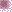 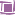 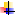 Naziv: OŠ MalečnikSedež: Malečnik 61, 2229 MalečnikPredstojnik naročnika: Rudolf SedičKontaktna oseba: Matej Pangerl, univ. dipl. inž. živ. tehn. e-pošta kontaktne osebe: matej.pangerl@gmail.comTelefon: 02/4716870Telefaks:02/7076870Davčna številka: 79836682Matična številka:5206634000Transakcijski račun: 01270-60306688161Sklop 1MESNI IZDELKI2Sklop 2IZDELKI IZ PERUTNINSKEGA MESA3Sklop 3KRUH4Sklop 4PEKOVSKO PECIVO5Sklop 5MLEKO IN MLEČNI IZDELKI6Sklop 6SADNI SOKOVI S 100% SADNIM DELEŽEM7Sklop 7SADNI NEKTARJI8Sklop 8SADNI SIRUP S 100% SADNIM DELEŽEM9Sklop 9MOKA IN IZDELKI IZ ŽIT10Sklop 10JUŽNO SADJE11Sklop 11RAZNA ŽIVILA12Sklop 12VODA13Sklop 13LUPINASTO SADJE14Sklop 14SUHO SADJE15Sklop 15TESTENINE16Sklop 16EKO KRUH17Sklop 17EKO PEKOVSKO PECIVO18Sklop 18EKO MLEČNI IZDELKI19Sklop 19EKO RAZNA ŽIVILA20Sklop 20DIETNA ŽIVILA21Sklop 21DODATKI JEDEM22Sklop 22ČAJI23Sklop 23IZDELKI IZ EKSTRUDIRANIH ŽIT24Sklop 24EKO NAPITKIMERILOOZNAKA TOČKŠTEVILO TOČK DOcenaM190embalažaM210SKUPAJ100uradni državni znak za ekološko pridelavo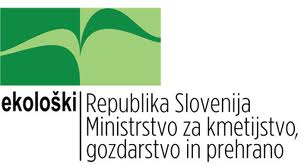 mednarodno združenje Demeter international, zasebna blagovna znamka za biodinamično pridelavo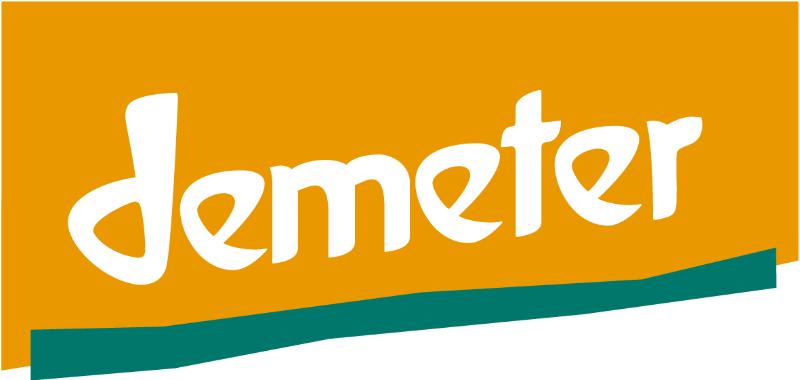 uradni znak evropske unije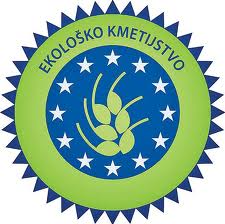 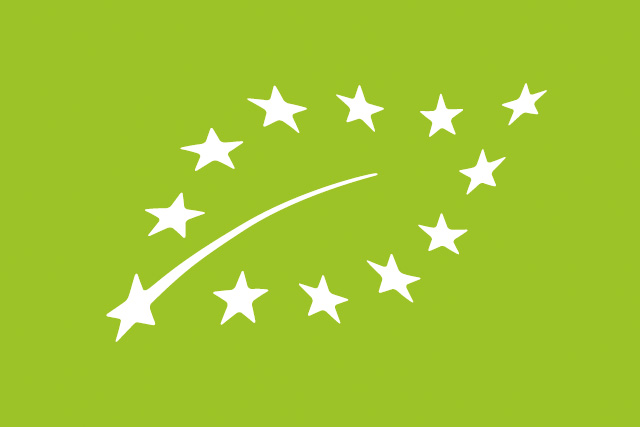 znak Inštituta za kontrolo in certifikacijo Univerze v Mariboru za ekološko pridelavo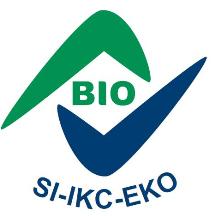 znak Zveze združenj ekoloških kmetov – zasebna blagovna znamka za ekološko pridelavo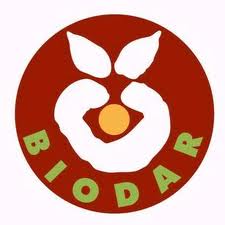 znak za ekološko pridelavo Inštituta za kontrolo in certifikacijo v kmetijstvu in gozdarstvu (SI-01-EKO) in BUREAU VERITAS d. d. Ljubljana (SI-BV-EKO)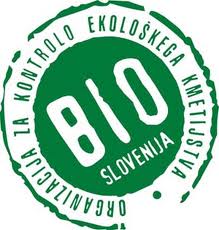 SKLOPIKončna ponudbena cena v EUR brez DDVSklop 1Mesni izdelkiSklop 2Izdelki iz perutninskega mesaSklop 3KruhSklop 4Pekovsko pecivoSklop 5Mleko in mlečni izdelkiSklop 6Sadni sokovi s 100% sadnim deležemSklop 7Sadni nektarjiSklop 8Sadni sirup s 100% sadnim deležemSklop 9Moka in izdelki iz žitSklop 10Južno sadjeSklop 11Razna živilaSklop 12VodaSklop 13Lupinasto sadjeSklop 14Suho sadjeSklop 15TestenineSklop 16EKO kruhSklop 17EKO pekovsko pecivoSklop 18EKO mlečni izdelkiSklop 19EKO razna živilaSklop 20Dietna živilaSklop 21Dodatki jedemSklop 22ČajiSklop 23Izdelki iz ekstrudiranih žitSklop 24EKO napitkiSKLOPI1Sklop 1Mesni izdelki2Sklop 2Izdelki iz perutninskega mesa3Sklop 3Kruh4Sklop 4Pekovsko pecivo5Sklop 5Mleko in mlečni izdelki6Sklop 6Sadni sokovi s 100% sadnim deležem7Sklop 7Sadni nektarji8Sklop 8Sadni sirup s 100% sadnim deležem9Sklop 9Moka in izdelki iz žit10Sklop 10Južno sadje11Sklop 11Razna živila12Sklop 12Voda13Sklop 13Lupinasto sadje14Sklop 14Suho sadje15Sklop 15Testenine16Sklop 16EKO kruh17Sklop 17EKO pekovsko pecivo18Sklop 18EKO mlečni izdelki19Sklop 19EKO razna živila20Sklop 20Dietna živila21Sklop 21Dodatki jedem22Sklop 22Čaji23Sklop 23Izdelki iz ekstrudiranih žit24Sklop 24EKO napitkiPOŠILJATELJ:»NE ODPIRAJ – PONUDBA«OSNOVNA ŠOLA MALEČNIKMALEČNIK 612229 MALEČNIKProsimo, označite: Ponudba Sprememba Umik»NE ODPIRAJ – PONUDBA«OSNOVNA ŠOLA MALEČNIKMALEČNIK 612229 MALEČNIKPonudba za javni razpis:»KONVECIONALNA IN EKOLOŠKA ŽIVILA«,objavljen na Portalu javnih naročil pod številkoJN. . . . . . . . . . . . . . . . . . . . . . . /2015»NE ODPIRAJ – PONUDBA«OSNOVNA ŠOLA MALEČNIKMALEČNIK 612229 MALEČNIK(izpolni naročnik)Datum in ura prispetja: Način prispetja:Zaporedna številka prispelosti:Podpis prevzemnika: Žig»NE ODPIRAJ – PONUDBA«OSNOVNA ŠOLA MALEČNIKMALEČNIK 612229 MALEČNIKDOKUMENTIimamo pripravljenoPrijavaOBR-1PonudbaOBR-2Izjava o izpolnjevanju pogojevOBR-3Izjava o posredovanju podatkovOBR-4Izjava za pridobitev osebnih podatkovOBR-5Izjava o nekaznovanju – zakoniti zastopnik pravne osebeOBR-6Izjava o nekaznovanju – pravna osebaOBR-7Izjava o neblokiranih računih in plačilnih pogojihOBR-8Izjava o izpolnjevanju pogodbenih obveznostiOBR-9Izjava o upoštevanju predpisovOBR-10Izjava o zagotavljanju letnih količinOBR-11Izjava o izvajanju dobave in kvaliteti živilOBR-12Izjava o ekološki embalažiOBR-13PodizvajalciOBR-14Udeležba podizvajalcevOBR-14/1Podatki o podizvajalcuOBR-14/2Sporazum o medsebojnem sodelovanjuOBR-14/3Izjava podizvajalca o izpolnjevanju splošnih pogojevOBR-14/4Izjava o nekaznovanju – zakoniti zastopnik pravne osebeOBR-14/5Izjava o nekaznovanju – pravna osebaOBR-14/6PooblastiloOBR-14/7Skupna ponudbaOBR-14/8Osnutek okvirnega sporazuma za dobavo ostalega prehrambenega blagaOBR-15/1Osnutek okvirnega sporazuma za dobavo sadjain zelenjaveOBR-15/2IZPOLNJENE PREDRAČUNEObjava javnega naročila na Portalu javnih naročil23. 10. 2015Rok za oddajo ponudb 4. 12. 2015 do 12:00 ure Javno odpiranje ponudb 9. 12. 2015 ob 8:00 uriPošiljanje zapisnikov o odpiranju po e-pošti najkasneje14. 12. 2015Predvideni rok odločitve o izbiri in pošiljanje odgovorov ponudnikom16. 12. 2015Podpis okvirnega sporazuma23. 12. 2015Predviden začetek dobav02. 01. 20161. __________________________  __________________________IŠ za DDV: SI_______________4. __________________________  __________________________IŠ za DDV: SI_______________2. __________________________  __________________________IŠ za DDV: SI_______________5. __________________________  __________________________IŠ za DDV: SI_______________3. __________________________  __________________________IŠ za DDV: SI_______________Ponudniki: (žig, podpis, kraj, datum)Naročnik: (žig, podpis, kraj, datum)1. podpis:                                    žig:datum:OŠ MalečnikMalečnik 612229 MalečnikRavnatelj Rudolf Sedičpodpis:                                    žig:datum:2. podpis:                                    žig:datum:3. podpis:                                    žig:datum:4. podpis:                                    žig:datum:5. podpis:                                    žig:datum:1. __________________________  __________________________IŠ za DDV: SI_______________4. __________________________  __________________________IŠ za DDV: SI_______________2. __________________________  __________________________IŠ za DDV: SI_______________5. __________________________  __________________________IŠ za DDV: SI_______________3. __________________________  __________________________IŠ za DDV: SI_______________Ponudniki: (žig, podpis, kraj, datum)Naročnik: (žig, podpis, kraj, datum)1. _________________________________________________________________________________________________OŠ MalečnikMalečnik 612229 MalečnikRavnatelj Rudolf Sedič2. _________________________________________________________________________________________________3. _________________________________________________________________________________________________4. _________________________________________________________________________________________________5. _________________________________________________________________________________________________